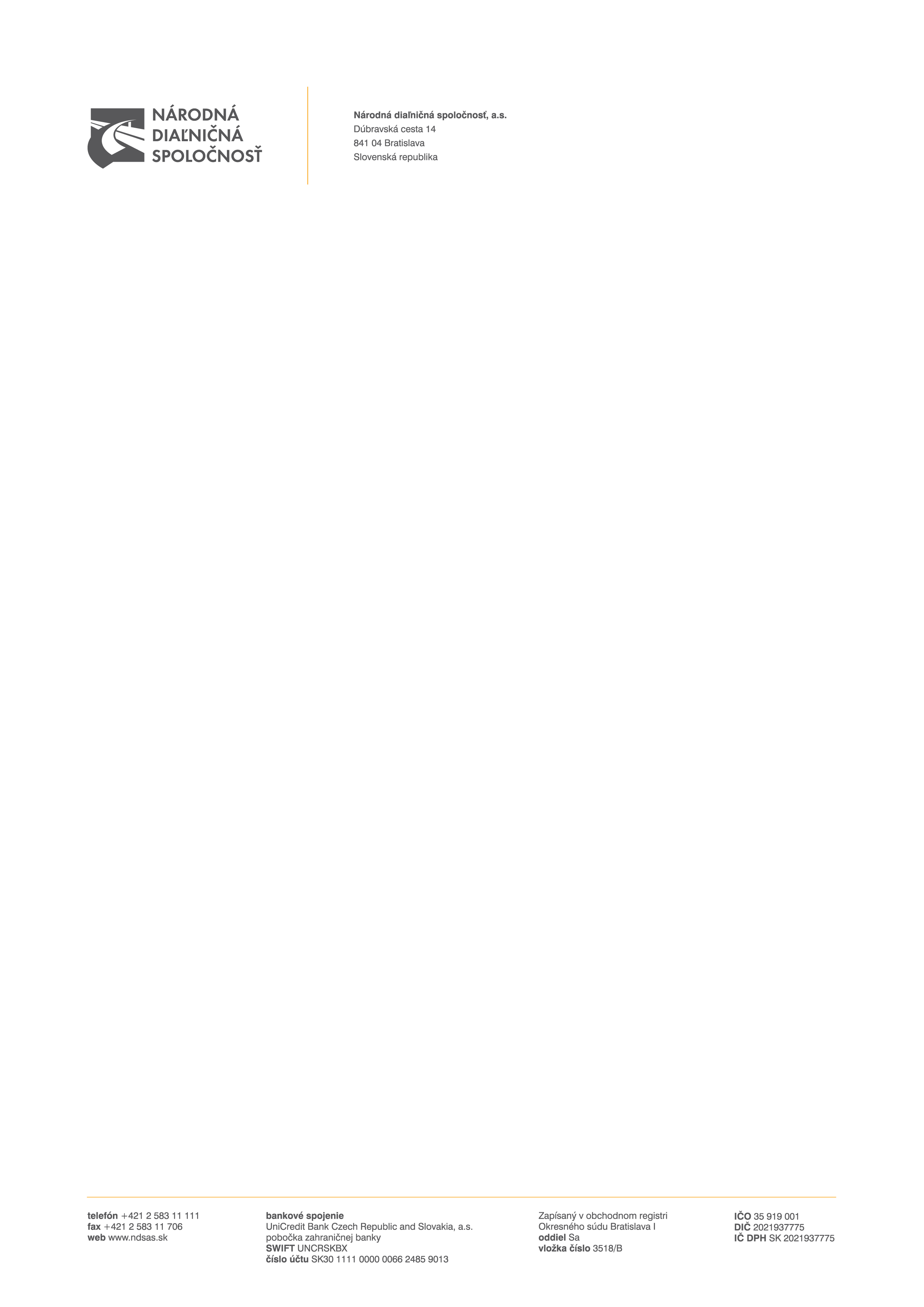 Zadávanie nadlimitnej zákazkyVerejnou súťažou podľa § 66 ods. 7 písm. b) zákona č. 343/2015 Z. z. o verejnom obstarávaní a o zmene a doplnení niektorých zákonov v znení neskorších predpisov SÚŤAŽNÉ PODKLADYPredmet zákazky:Oprava vozoviek v správe SSÚD 4 Trenčín a SSÚD 5 Považská BystricaDRUH ZÁKAZKY: USKUTOČNENIE STAVEBNÝCH PRÁC01/2024OBSAH SÚŤAŽNÝCH PODKLADOVA.1 POKYNY PRE UCHÁDZAČOVČasť I.Všeobecné informácie1	Identifikácia verejného obstarávateľa2	Predmet zákazky3	Rozdelenie predmetu zákazky4	Variantné riešenie5	Miesto a termín plnenia predmetu zákazky6	Zdroj finančných prostriedkov7	Typ Zmluvy8	Lehota viazanosti ponukyČasť II.Komunikácia a vysvetľovanie9	Komunikácia medzi verejným obstarávateľom a záujemcami/uchádzačmi10	Vysvetlenie informácií11	Obhliadka miesta plnenia predmetu zákazkyČasť III.Príprava ponuky12	Forma a spôsob predkladania ponuky13	Jazyk ponuky14	Mena a ceny uvádzané v ponuke15	Zábezpeka16	Obsah ponuky17	Náklady na prípravu ponukyČasť IV.Predkladanie ponuky18	Predloženie ponuky19	Registrácia a autentifikácia uchádzača20	Lehota na predkladanie ponuky21	Doplnenie, zmena a odvolanie ponukyČasť V.Otváranie a vyhodnotenie ponúk22	Otváranie ponúk23	Preskúmanie ponúk24	Dôvernosť procesu verejného obstarávania25	Vyhodnocovanie ponúk26	Vyhodnotenie splnenia podmienok účasti uchádzačov27	Oprava chýbČasť VI.Prijatie ponuky28	Informácie o výsledku vyhodnotenia ponúk29	Uzavretie Zmluvy30	Zrušenie verejného obstarávaniaA.2 KRITÉRIA NA HODNOTENIE PONÚK A PRAVIDLÁ ICH UPLATNENIAB.1 OPIS PREDMETU ZÁKAZKYB.2 SPÔSOB URČENIA CENYB.3 OBCHODNÉ PODMIENKY PLNENIE PREDMETU ZÁKAZKYPRÍLOHY K SÚŤAŽNÝM PODKLADOMPríloha č. 1 k časti A.1	-	Všeobecné informácie o uchádzačoviPríloha č. 2 k časti A.1	-	Jednotný európsky dokument (ďalej len „JED“)Príloha č. 1 k časti A.2	-	Návrh na plnenie kritériaPríloha č. 1 k časti B.2 	- 			Veľkoplošné opravy – PONÚKANÁ CENA Príloha č. 2 k časti B.2 	- 			Lokálne opravy – PONÚKANÁ CENA Príloha č. 3 k časti B.2 	- 		Veľkoplošné a lokálne opravy – POPIS POLOŽIEKPríloha č. 1 k časti B.3     -  	Veľkoplošné opravy vozoviek v správe SSÚD 4 Trenčín a SSÚD 5 Považská Bystrica, Jednotkové ceny		(zároveň aj ako príloha č. 1 k Dohode)Príloha č. 2 k časti B.3     -  	Lokálne opravy vozoviek v správe SSÚD 4 Trenčín a SSÚD 5 Považská Bystrica, Jednotkové ceny		(zároveň aj ako príloha č. 2 k Dohode)Príloha č. 3 k časti B.3 – 			Zoznam oprávnených osôb 			(zároveň Príloha č. 5 k Dohode)Príloha č. 4 k časti B.3      -   Zoznam subdodávateľov a podiel subdodávok			(zároveň Príloha č. 3 k Dohode)Príloha č. 5 k časti B.3      - 		Metodický pokyn Ministerstva dopravy a výstavby SR č. 19/2022, ktorým sa stanovuje mechanizmus úpravy ceny v dôsledku zmien nákladov pri projektoch opravy a údržby, výstavby, modernizácie a rekonštrukcie inžinierskych stavieb a budov	(zároveň aj ako Príloha č. 6 k Dohode) Príloha č. 6 k časti B.3       -	Tabuľka údajov o úpravách ceny v dôsledku zmien nákladov(zároveň aj ako Príloha č. 7 k Dohode)A.1 POKYNY PRE UCHÁDZAČOVČasť I.Všeobecné informácieIdentifikácia verejného obstarávateľaNázov organizácie:								Národná diaľničná spoločnosť, a.s.Sídlo organizácie:								Dúbravská cesta 14, 841 04 BratislavaIČO:												35 919 001IČ DPH: 											SK 2021937775Bankové spojenie: 								UniCredit Bank Czech Republic and Slovakia a.s.,															pobočka zahraničnej bankyIBAN:												SK30 1111 0000 0066 2485 9013BIC/SWIFT: 			 							UNCRSKBXInternetová adresa organizácie (URL):		www.ndsas.skProfil verejného obstarávateľa:		https://www.uvo.gov.sk/vyhladavanie/vyhladavanie-  profilov/detail/9127Kontaktná osoba:								JUDr. Klaudia AlmanováTelefón:											+421 2 5831 1715E-mail: 											klaudia.almanova@ndsas.skPredmet zákazky2.1		Predmet zákazky je v súlade s § 3 ods. 3 Zákona č. 343/2015 Z. z. o verejnom obstarávaní a o zmene a doplnení niektorých zákonov v znení neskorších predpisov (ďalej len „Zákon“ alebo „zákon o verejnom obstarávaní“ alebo „ZVO“) zákazka na uskutočnenie stavebných prác s predmetom podrobne vymedzeným v týchto súťažných podkladoch (ďalej len „v týchto SP“).2.2		Názov predmetu zákazky:„Oprava vozoviek v správe SSÚD 4 Trenčín a SSÚD 5 Považská Bystrica“2.3		Stručný opis predmetu zákazky:Predmetom zákazky sú opravy vozovky v správe Strediska správy a údržby diaľnic (ďalej „SSÚD“) 4  Trenčín a SSÚD 5 Považská Bystrica (veľkoplošné aj lokálne), výmenou degradovaných vrstiev krytu vozovky technológiou hutnených asfaltových zmesí a liatím asfaltom s cieľom zlepšenia prevádzkovej spôsobilosti krytu a predĺženia životnosti zabránením vplyvu porúch na nižšie položené vrstvy vozovky, podľa technických a kvalitatívnych podmienok týchto súťažných podkladov. a) Veľkoplošné opravy - opravy jednotlivých plôch veľkosti nad 200 m2.b) Lokálne opravy - opravy jednotlivých plôch veľkosti do 200 m2.Predmet zákazky je podrobne vymedzený v časti B.1 Opis predmet zákazky týchto SP.2.4		Postup vo verejnom obstarávaní: verejná súťaž podľa § 66 ods. 7 písm. b) Zákona.Číselný kód pre hlavný predmet a doplňujúce predmety z Hlavného slovníka Spoločného slovníka obstarávania, prípadne alfanumerický kód z Doplnkového slovníka Spoločného slovníka obstarávania (CPV/SSO):45233000-9  Stavebné práce, práce spodnej a vrchnej stavby diaľnic, ciest 	Predpokladaná hodnota zákazky: 6 162 154.00 eur bez dane z pridanej hodnoty (ďalej len „DPH“)Rozdelenie predmetu zákazky3.1		Verejný obstarávateľ nepovoľuje rozdelenie predmetu zákazky na časti.3.2     Odôvodnenie nerozdelenia predmetu zákazky: Verejný obstarávateľ odôvodňuje nerozdelenie zákazky na časti tým, že pred vyhlásením postupu zadávania zákazky dôkladne zvážil a vzal do úvahy všetky skutočnosti, ktoré sa týkajú vhodnosti, resp. nevhodnosti rozdelenia predmetnej zákazky na časti. Pri realizácii opravy vozoviek v správe SSÚD 4 Trenčín a SSÚD 5 Považská Bystrica, jednotlivé technologické operácie na seba bezprostredne nadväzujú, preto je nutné, aby opravu realizoval jeden zhotoviteľ, ktorý bude spĺňať potrebné kvalitatívne a odborné požiadavky verejného obstarávateľa a ktorý po dodaní diela následne preberie záruku za zhotovené dielo ako celok.3.3		Uchádzač predloží ponuku na celý predmet zákazky.Variantné riešenie4.1		Uchádzačom sa neumožňuje predložiť variantné riešenie.4.2		Ak súčasťou ponuky bude aj variantné riešenie, nebude takéto variantné riešenie zaradené do vyhodnotenia ponúk a bude sa naň hľadieť, akoby nebolo predložené.Miesto a termín plnenia predmetu zákazky5.1		Miesto plnenia predmetu zákazky:		Vozovky v správe SSÚD 4 Trenčín a SSÚD 5 Považská Bystrica:	-	diaľnica D1 v úseku Horná Streda – Lietavská Lúčka-	diaľnica D3 v úseku Hričovské Podhradie – Žilina, Brodno-	cesta č. I/9 v úseku št. hranica SR/ČR – križovatka s D1-	rýchlostná cesta R2 v úseku obchvatu Bánoviec n. Bebravou-	rýchlostná cesta R6 a cesta č. I/49a v úseku križovatka s D1 – Púchov-	diaľničný privádzač TrenčínŠpecifikácia druhu a rozsahu prác, určenie lokalít, mená pracovníkov verejného obstarávateľa poverených kontrolou a preberaním prác, termíny plnenia budú špecifikované v písomných objednávkach verejného obstarávateľa, vystavených v súlade s Rámcovou dohodou počas jej trvania. 5.2		Predpokladaná dĺžka trvania plnenia:48 mesiacov odo dňa nadobudnutia účinnosti Rámcovej dohody, v termínoch podľa jednotlivých objednávok vystavených v období platnosti Rámcovej dohody.5.3	Podrobné vymedzenie miesta plnenia a predpokladaného termínu  plnenia predmetu zákazky je v časti B.1 Opis predmetu zákazky a časti B.3  Obchodné podmienky dodania predmetu zákazky, ktoré sú neoddeliteľnou súčasťou týchto SP.Zdroj finančných prostriedkov6.1		Predmet zákazky bude financovaný z vlastných zdrojov verejného obstarávateľa.6.2	Verejný obstarávateľ neposkytuje zálohy ani preddavky na plnenie Rámcovej dohody.Typ Zmluvy7.1		Výsledok postupu verejného obstarávania: uzavretie Rámcovej dohody uzavretá podľa § 536 a nasl. zákona č. 513/1991 Obchodného zákonníka v znení neskorších predpisov (ďalej len „Dohoda“).7.2		Vymedzenie zmluvných podmienok na dodanie predmetu zákazky tvoria časti B.1 Opis predmetu zákazky, B.2 Spôsob určenia ceny a B.3 Obchodné podmienky dodania predmetu zákazky, ktoré sú neoddeliteľnou súčasťou týchto SP.Lehota viazanosti ponuky8.1		Uchádzač je viazaný svojou ponukou 9 (deväť) mesiacov od uplynutia lehoty na predkladanie ponúk.8.2		V prípade, ak bude podaná námietka pri postupe verejného obstarávateľa a začaté konanie o námietkach pred uzavretím Dohody podľa § 170 Zákona, bude to mať podľa Zákona odkladný účinok na konanie verejného obstarávateľa, okrem námietok v zmysle § 170 ods. 3 písm. g) Zákona, alebo ak bude začatá kontrola postupu verejného obstarávateľa pred uzavretím Dohody podľa Zákona a Úrad pre verejné obstarávanie (ďalej len „úrad“) vydá rozhodnutie o predbežnom opatrení, ktorým pozastaví konanie verejného obstarávateľa, lehoty verejnému obstarávateľovi v súlade s § 173 Zákona neplynú. Verejný obstarávateľ oznámi uchádzačom predĺženie lehoty viazanosti ponúk, ktorá nesmie byť dlhšia ako 12 mesiacov od uplynutia lehoty na predkladanie ponúk.8.3		Uchádzači sú svojou ponukou viazaní do uplynutia lehoty verejným obstarávateľom oznámenej, resp. primerane predĺženej lehoty viazanosti ponúk podľa bodu 8.2 časti A.1 Pokyny pre uchádzačov týchto SP.Časť II.Komunikácia a vysvetľovanieKomunikácia medzi verejným obstarávateľom a záujemcami/uchádzačmi9.1	Komunikácia medzi verejným obstarávateľom a záujemcami/uchádzačmi sa bude uskutočňovať v štátnom (slovenskom) jazyku a spôsobom, ktorý zabezpečí úplnosť a obsah týchto údajov uvedených v ponuke, podmienkach účasti a zaručí ochranu dôverných a osobných údajov uvedených v týchto dokumentoch.9.2	Komunikácia a  výmena informácií medzi verejným obstarávateľom a záujemcami/uchádzačmi bude prebiehať písomne prostredníctvom elektronických prostriedkov podľa  podmienok uvedených  § 20 Zákona.9.3		Verejný obstarávateľ bude na  komunikáciu so záujemcami/uchádzačmi používať elektronický prostriedok, ktorým je komunikačné rozhranie systému JOSEPHINE (ďalej aj len „JOSEPHINE“). Tento spôsob komunikácie sa týka akejkoľvek komunikácie a podaní medzi verejným obstarávateľom a záujemcami /uchádzačmi.9.4		JOSEPHINE je na účely tohto verejného obstarávania softvér na elektronizáciu zadávania verejných zákaziek. JOSEPHINE je webová aplikácia na doméne https://josephine.proebiz.com.9.5	Na bezproblémové používanie systému JOSEPHINE je nutné používať jeden z podporovaných internetových prehliadačov:- Microsoft Internet / Microsoft Internet Explorer verzia 11.0 a vyššia,- Mozilla Firefox verzia 13.0 a vyššia alebo- Google Chrome.9.6		Pravidlá pre doručovanie – zásielka sa považuje za doručenú záujemcovi/uchádzačovi, ak jej adresát bude mať objektívnu možnosť oboznámiť sa s jej obsahom, tzn. akonáhle sa dostane zásielka do sféry jeho dispozície. Za okamih doručenia sa v systéme JOSEPHINE považuje okamih jej odoslania v systéme JOSEPHINE a to v súlade s funkcionalitou systému.9.7		Obsahom komunikácie prostredníctvom komunikačného rozhrania systému JOSEPHINE bude predkladanie ponúk, vysvetľovanie SP a požiadaviek uvedených v Oznámení, prípadné doplnenie SP, vysvetľovanie predložených ponúk, vysvetľovanie predložených dokladov, žiadosť o nápravu, námietky a akákoľvek ďalšia, výslovne neuvedená komunikácia v súvislosti s týmto verejným obstarávaním, s výnimkou prípadov, keď to výslovne vylučuje zákon. Pokiaľ sa v SP vyskytujú požiadavky na predkladanie ponúk, vysvetľovanie SP a požiadaviek uvedených v Oznámení, prípadné doplnenie SP, vysvetľovanie predložených ponúk, vysvetľovanie predložených dokladov, žiadosť o nápravu, námietky alebo akákoľvek iná komunikácia medzi verejným obstarávateľom a záujemcami/uchádzačmi, má sa na mysli vždy použitie komunikácie prostredníctvom komunikačného rozhrania systému JOSEPHINE. V prípade, že verejný obstarávateľ rozhodne aj o možnosti iného spôsobu komunikácie než prostredníctvom komunikačného rozhrania JOSEPHINE, tak v SP túto skutočnosť zreteľne uvedie. Táto komunikácia sa týka i prípadov, kedy sa ponuka javí ako mimoriadne nízka ponuka. V takomto prípade komisia prostredníctvom komunikačného rozhrania systému JOSEPHINE požiada uchádzača o vysvetlenie, týkajúce sa predloženej ponuky a uchádzač musí doručiť prostredníctvom komunikačného rozhrania systému JOSEPHINE písomné odôvodnenie mimoriadne nízkej ponuky. Ak bude uchádzač alebo ponuka uchádzača z verejného obstarávania vylúčená, uchádzačovi bude prostredníctvom komunikačného rozhrania systému JOSEPHINE oznámené vylúčenie s uvedením dôvodu a lehoty, v ktorej môže byť doručená námietka. Úspešnému uchádzačovi bude prostredníctvom komunikačného rozhrania systému JOSEPHINE zaslané oznámenie, že sa jeho ponuka prijíma. Akákoľvek komunikácia verejného obstarávateľa či záujemcu/uchádzača s treťou osobou v súvislosti s týmto verejným obstarávaním bude prebiehať spôsobom, ktorý stanoví Zákon a bude realizovaná mimo komunikačné rozhranie systému JOSEPHINE.9.8		Ak je odosielateľom zásielky verejný obstarávateľ, tak záujemcovi/uchádzačovi bude na ním určený kontaktný e-mail/e-maily bezodkladne odoslaná informácia o tom, že k predmetnej zákazke existuje nová zásielka/správa. Záujemca/uchádzač sa prihlási do systému a v komunikačnom rozhraní zákazky bude mať zobrazený obsah komunikácie – zásielky, správy. Záujemca/uchádzač si môže v komunikačnom rozhraní zobraziť celú históriu o svojej komunikácii s verejným obstarávateľom.9.9		Ak je odosielateľom zásielky záujemca/uchádzač, tak po prihlásení do systému JOSEPHINE môže k predmetnému obstarávaniu prostredníctvom komunikačného rozhrania odosielať správy a potrebné prílohy verejnému obstarávateľovi. Takáto zásielka sa považuje za doručenú verejnému obstarávateľovi okamihom jej odoslania v systéme JOSEPHINE v súlade s funkcionalitou systému.9.10		Verejný obstarávateľ odporúča záujemcom/uchádzačom, ktorí si vyhľadali obstarávanie prostredníctvom webovej stránky verejného obstarávateľa, resp. v systéme JOSEPHINE (https://josephine.proebiz.com) a zároveň, ktorí chcú byť informovaní o prípadných aktualizáciách týkajúcich sa konkrétneho obstarávania prostredníctvom notifikačných e-mailov, aby v danom obstarávaní zaklikli tlačidlo „ZAUJÍMA MA TO“ (v pravej hornej časti obrazovky). Záujemci/uchádzači, ktorí odporúčanie nebudú akceptovať, sa vystavujú riziku, že im obsah informácií k predmetnej zákazke nebude doručený.9.11	Verejný obstarávateľ umožňuje neobmedzený a priamy prístup elektronickými prostriedkami          k SP a k prípadným všetkým doplňujúcim podkladom. SP a prípadné vysvetlenie alebo doplnenie SP alebo vysvetlenie požiadaviek uvedených v Oznámení, podmienok účasti vo verejnom obstarávaní, informatívneho dokumentu alebo inej sprievodnej dokumentácie budú verejným obstarávateľom zverejnené ako elektronické dokumenty v profile verejného obstarávateľa  https://www.uvo.gov.sk/vyhladavanie/vyhladavanie-  profilov/detail/9127 	(ďalej len „profil“) a zároveň v systéme JOSEPHINE. Vysvetlenie informácií10.1	V prípade nejasností alebo potreby vysvetlenia informácií potrebných na vypracovanie ponuky       a na preukázanie splnenia podmienok účasti poskytnutých verejným obstarávateľom v lehote na predkladanie ponúk, môže ktorýkoľvek zo záujemcov požiadať o vysvetlenie informácií k predmetnej zákazke prostredníctvom komunikačného rozhrania systému JOSEPHINE.10.2	Prípadnú žiadosť o vysvetlenie informácií potrebných na vypracovanie ponuky a na preukázanie splnenia podmienok účasti verejný obstarávateľ odporúča záujemcom doručiť prostredníctvom komunikačného rozhrania systému JOSEPHINE „dostatočne vopred“. 10.3	Verejný obstarávateľ bezodkladne poskytne vysvetlenie informácií potrebných na vypracovanie ponuky a na preukázanie splnenia podmienok účasti všetkým záujemcom, ktorí sa zaregistrovali do systému JOSEPHINE v tejto zákazke, najneskôr však šesť (6) dní pred uplynutím lehoty na predkladanie ponúk za predpokladu, že o vysvetlenie záujemca požiada dostatočne vopred.10.4	Verejný obstarávateľ primerane predĺži lehotu na predkladanie ponúk, ak vysvetlenie informácií potrebných na vypracovanie ponuky a na preukázanie splnenia podmienok účasti nie je poskytnuté v lehote podľa bodu 10.4 časti A.1 Pokyny pre uchádzačov SP, aj napriek tomu, že bolo vyžiadané dostatočne vopred alebo ak v dokumentoch potrebných na vypracovanie ponuky alebo na preukázanie splnenia podmienok účasti vykoná podstatnú zmenu.10.5	Ak si vysvetlenie informácií potrebných na vypracovanie ponuky alebo na preukázanie splnenia podmienok účasti záujemca nevyžiada dostatočne vopred alebo jeho význam je z hľadiska prípravy ponuky nepodstatný, verejný obstarávateľ nie je povinný predĺžiť lehotu na predkladanie ponúk.Obhliadka miesta plnenia predmetu zákazky11.1	Verejný obstarávateľ neorganizuje obhliadku miesta plnenia predmetu zákazky. V prípade, ak má záujemca/uchádzač záujem vykonať obhliadku miesta plnenia predmetu zákazky, verejný obstarávateľ nebráni záujemcovi/uchádzačovi nijakým spôsobom ju vykonať, tzn., že miesto plnenia predmetu zákazky je plne sprístupnené. Predpokladá sa, že záujemca/uchádzač sa pred predložením ponuky s miestom plnenia predmetu zákazky dokonale oboznámi a do svojej ponuky zahrnie výsledok analýzy možných rizík a neistôt. Výdavky spojené s obhliadkou miesta plnenia predmetu zákazky znáša výlučne záujemca/uchádzač.Časť III.Príprava ponukyForma a spôsob predkladania ponuky12.1	Uchádzač ponuku predkladá elektronicky podľa § 49 ods. 1 písm. a) Zákona vložením do systému JOSEPHINE umiestnenom na webovej adrese https://josephine.proebiz.com/ za podmienok:12.1.1	Elektronická ponuka sa vloží vyplnením ponukového formulára a vložením požadovaných dokladov a dokumentov v systéme JOSEPHINE umiestnenom na webovej adrese https://josephine.proebiz.com/.12.1.2		V predloženej ponuke prostredníctvom systému JOSEPHINE musia byť pripojené požadované doklady (odporúčaný formát je „PDF“) tak, ako je uvedené v týchto SP.12.1.3		Ak ponuka obsahuje dôverné informácie, uchádzač ich v ponuke viditeľne označí. Uchádzačom navrhovaná cena za dodanie požadovaného predmetu zákazky bude uvedená v ponuke uchádzača spôsobom uvedeným v časti B.2 Spôsob určenia ceny týchto SP.12.1.4		Po úspešnom nahraní ponuky do systému JOSEPHINE je uchádzačovi odoslaný notifikačný informatívny e-mail (a to na emailovú adresu užívateľa uchádzača, ktorý ponuku nahral).12.2	Dokumenty tvoriace ponuku,  môže uchádzač predložiť ako originály v elektronickej podobe s kvalifikovaným elektronickým podpisom alebo ako zaručene konvertované listiny v zmysle ustanovenia § 35 a nasl. zákona č. 305/2013 Z.z. o elektronickej podobe výkonu pôsobnosti orgánov verejnej moci a o zmene a doplnení niektorých zákonov (zákon o e-Governmente) v znení neskorších predpisov, alebo len ako skeny originálov alebo úradne overených fotokópií týchto dokumentov. Pri predkladaní bankovej záruky a poistenia záruky uchádzač postupuje podľa bodov 15.4.2 a 15.4.3 časti A.1 Pokyny pre uchádzačov týchto SP.12.3	Znenie obchodných podmienok, ktoré sú súčasťou týchto SP v časti B.3 Obchodné podmienky dodania predmetu zákazky nemožno meniť, ani uvádzať výhrady, ktoré by odporovali týmto súťažným podkladom.Jazyk ponuky13.1		Ponuky a ďalšie doklady a dokumenty vo verejnom obstarávaní sa predkladajú v štátnom Slovenskej republiky. Ak je doklad alebo dokument vyhotovený v cudzom jazyku, predkladá sa spolu s jeho úradným prekladom do štátneho jazyka Slovenskej republiky; to neplatí pre ponuky, doklady a dokumenty vyhotovené v českom jazyku. Ak sa zistí rozdiel v ich obsahu, rozhodujúci je úradný preklad do štátneho jazyka Slovenskej republiky.13.2	Ak ponuku predkladá uchádzač so sídlom mimo územia Slovenskej republiky a  doklad alebo dokument je vyhotovený v cudzom jazyku, predkladá sa takýto dokument spolu s jeho úradným prekladom do štátneho jazyka Slovenskej republiky, to neplatí pre ponuky, návrhy, doklady a dokumenty vyhotovené v českom jazyku. Ak sa zistí rozdiel v ich obsahu, rozhodujúci je úradný preklad v štátnom jazyku Slovenskej republiky.Mena a ceny uvádzané v ponuke14.1	Uchádzačom navrhovaná zmluvná cena za zhotovenie požadovaného predmetu zákazky, uvedená v ponuke uchádzača, bude vyjadrená v eurách (EUR alebo €).14.2	Cena za dodanie predmetu zákazky musí byť stanovená podľa Zákona Národnej rady Slovenskej republiky č.18/1996 Z. z. o cenách v znení neskorších predpisov a 	vyhlášky (ďalej len „zákon o cenách“) vyhlášky Ministerstva financií Slovenskej republiky č. 87/1996 Z. z., ktorou sa vykonáva zákon o cenách.14.3	Ak je uchádzač platiteľom DPH, navrhovanú zmluvnú cenu uvedie v zložení:14.3.1		navrhovaná zmluvná cena bez DPH14.3.2		sadzba DPH a výška DPH14.3.3		navrhovaná zmluvná cena vrátane DPH14.4	Ak uchádzač nie je platiteľom DPH, uvedie navrhovanú zmluvnú cenu celkom. Skutočnosť, či je alebo nie je platiteľom DPH uvedie v ponuke v príslušnom Návrhu na plnenie kritéria (Príloha       č. 1 k časti A.2 Kritériá na hodnotenie ponúk a pravidlá ich uplatnenia týchto SP).Zábezpeka15.1	Verejný obstarávateľ vyžaduje, aby uchádzač zabezpečil viazanosť svojej ponuky zábezpekou. Zábezpeka je poskytnutie bankovej záruky, poistenie záruky alebo zloženie finančných prostriedkov na účet verejného obstarávateľa v banke alebo v pobočke zahraničnej banky.15.2	Zábezpeka je stanovená vo výške 100 000,00 EUR (slovom: stotisíc eur).15.3	Spôsoby zloženia zábezpeky:15.3.1		zložením finančných prostriedkov na bankový účet verejného obstarávateľa v bankealebo v pobočke zahraničnej banky (ďalej len „banka“), alebo15.3.2		poskytnutím bankovej záruky za uchádzača, alebo15.3.3		poskytnutím poistenia záruky za uchádzača.	Spôsob zloženia zábezpeky si vyberie uchádzač podľa nižšie uvedených podmienok zloženia.15.4	Podmienky zloženia zábezpeky15.4.1.	Zloženie finančných prostriedkov na bankový účet verejného obstarávateľa15.4.1.1	Finančné prostriedky vo výške podľa bodu 15.2 časti A.1 Pokyny pre uchádzačov týchto SP musia byť zložené na účet verejného obstarávateľa určený pre zábezpeky vedenom v banke Všeobecná úverová banka, a.s., na číslo účtu:IBAN:						SK71 0200 0000 0019 7794 5651SWIFT (BIC):			SUBASKBXvariabilný symbol:	14221030115.4.1.2	Finančné prostriedky musia byť pripísané na účte verejného obstarávateľa najneskôr v deň uplynutia lehoty na predkladanie ponúk podľa bodu 20.1 časti A.1 Pokyny pre uchádzačov týchto SP. Doba platnosti zábezpeky formou zloženia finančných prostriedkov na účet verejného obstarávateľa trvá až do uplynutia lehoty viazanosti ponúk.15.4.1.3	Ak finančné prostriedky nebudú zložené na účte verejného obstarávateľa podľa bodov 15.4.1.1 a 15.4.1.2, bude ponuka uchádzača z verejnej súťaži vylúčená. Verejný obstarávateľ odporúča, aby uchádzač doložil k svojej ponuke výpis z bankového účtu o vklade požadovanej čiastky na daný účet verejného obstarávateľa.15.4.2		Poskytnutie bankovej záruky za uchádzača:15.4.2.1	V prípade, že uchádzač použije možnosť poskytnutia bankovej záruky podľa bodu 15.3.2 časti A.1 Pokyny pre uchádzačov týchto SP, je povinný predložiť v ponuke predloženej prostredníctvom systému JOSEPHINE kópiu (scan originálu) bankovej záruky.15.4.2.1.1	Originál bankovej záruky vystavený bankou musí uchádzač doručiť verejnému obstarávateľovi v uzatvorenej obálke v lehote na predkladanie ponúk osobne alebo poštou na adresu verejného obstarávateľa:Národná diaľničná spoločnosť, a.s.Dúbravská cesta 14841 04 BratislavaKontaktné miesto: prízemie - podateľňa v čase: pondelok až piatok od 8:00 hod. do 15:00 hod.15.4.2.1.2	Obálku s originálom bankovej záruky uchádzač označí „Verejná súťaž – neotvárať“ a doplní heslom: „Banková záruka –Oprava vozoviek Trenčín a Považská Bystrica“.15.4.2.2	Ak záručná listina nebude súčasťou ponuky podľa bodu 15.4.2.1, bude ponuka uchádzača z verejnej súťaže vylúčená.15.4.2.3	V záručnej listine musí banka písomne vyhlásiť, že uspokojí verejného obstarávateľa (veriteľa) za uchádzača do výšky finančných prostriedkov, ktoré veriteľ požaduje ako zábezpeku viazanosti ponuky uchádzača.15.4.2.4  Verejný obstarávateľ akceptuje predloženie bankovej záruky v podobeelektronického dokumentu, ktorý bude podpísaný kvalifikovaným elektronickým podpisom banky, resp. osobou/osobami oprávnenou/-ými za banku takýto dokument podpisovať.15.4.3		Poskytnutie poistenia záruky za uchádzača15.4.3.1	V prípade, že uchádzač použije možnosť poskytnutia poistenia záruky podľa bodu 15.3.3 časti A.1 Pokyny pre uchádzačov týchto SP, je povinný predložiť v ponuke predloženej prostredníctvom systému JOSEPHINE kópiu (scan originálu) poistenia záruky.15.4.3.1.1	Originál poistenia záruky musí uchádzač doručiť verejnému obstarávateľovi v uzatvorenej obálke v lehote na predkladanie ponúk osobne alebo poštou na adresu verejného obstarávateľa podľa bodu 15.4.2.1.1.15.4.3.1.2	Obálku s originálom poistenia záruky uchádzač označí „Verejná súťaž – neotvárať“ a doplní heslom: „Poistenie záruky –Oprava vozoviek Trenčín a Považská Bystrica“.15.4.3.2	Ak poistná listina nebude súčasťou ponuky podľa bodu 15.4.3.1, bude ponuka uchádzača z verejnej súťaže vylúčená.15.4.3.3	V poistnej listine musí poisťovateľ písomne vyhlásiť, že uspokojí verejného obstarávateľa (veriteľa) za uchádzača do výšky finančných prostriedkov, ktoré veriteľ požaduje ako zábezpeku viazanosti ponuky uchádzača.15.4.3.4 Verejný obstarávateľ akceptuje predloženie poistenia záruky v podobe elektronického dokumentu, ktorý bude podpísaný kvalifikovaným elektronickým podpisom poisťovateľa, resp. osobou/osobami oprávnenou/-ými za poisťovateľa takýto dokument podpisovať.15.5	Podmienky uvoľnenia alebo vrátenia zábezpeky:15.5.1		Verejný obstarávateľ uvoľní alebo vráti uchádzačovi zábezpeku do (7) siedmich dní odo dňa:15.5.1.1	uplynutia lehoty viazanosti ponúk,15.5.1.2	márneho uplynutia lehoty na doručenie námietky, ak ho verejný obstarávateľ vylúčil z verejnej súťaže, alebo ak verejný obstarávateľ zruší použitý postup zadávania zákazky, alebo15.5.1.3	uzavretia Dohody.15.6 	Zábezpeka prepadne v prospech verejného obstarávateľa, ak uchádzač v lehote viazanosti ponúk odstúpi od svojej ponuky alebo ak neposkytne súčinnosť alebo odmietne uzavrieť Dohodu podľa § 56 ods. 8 až 12 Zákona.15.7	Odstúpenie od svojej ponuky uchádzač bezodkladne oznámi prostredníctvom určeného spôsobu komunikácie verejnému obstarávateľovi.15.8	V prípade predĺženia lehoty viazanosti ponúk podľa bodu 8.2 časti A.1 Pokyny pre uchádzačov týchto SP, verejný obstarávateľ oznámi uchádzačom cez systém JOSEPHINE novú lehotu viazanosti ponúk.15.8.1	Zábezpeka vo forme finančných prostriedkov zložených na bankový účet verejného obstarávateľa v prípade predĺženia lehoty viazanosti ponúk naďalej zabezpečuje viazanosť ponuky až do uplynutia predĺženej lehoty viazanosti ponúk,15.8.2		Platnosť zábezpeky vo forme bankovej záruky alebo poistenia záruky v prípade predĺženia lehoty viazanosti ponúk je uchádzač povinný predĺžiť a doručiť originál bankovej záruky alebo poistenia záruky, prípadne ich dodatok. Uchádzač môže nahradiť bankovú záruku alebo poistenie záruky zložením finančných prostriedkov na bankový účet verejného obstarávateľa v požadovanej výške v tejto lehote.15.8.3	V prípade predĺženia lehoty viazanosti ponúk bude verejný obstarávateľ postupovať podľa § 46 ods. 2 Zákona.Obsah ponukyPonuka predložená elektronicky prostredníctvom systému JOSEPHINE musí obsahovať tieto doklady v nasledovnom poradí:16.1	Titulný list ponuky s označením, z ktorého jednoznačne vyplýva, že ide o ponuku na predmet zákazky podľa týchto SP.16.2	Obsah ponuky (index – položkový zoznam) s odkazom na očíslované strany.16.3	Vyplnený formulár „Všeobecné informácie o uchádzačovi“ (Príloha č. 1 k časti A.1 Pokyny pre uchádzačov týchto SP). V prípade, ak je uchádzačom skupina dodávateľov, vyplní a predloží tento formulár každý jej člen.16.4	V prípade skupiny dodávateľov, vystavenú plnú moc pre jedného z členov skupiny, ktorý bude oprávnený prijímať pokyny za všetkých a konať v mene všetkých ostatných členov skupiny, podpísanú všetkými členmi skupiny alebo osobou/osobami oprávnenými konať v danej veci za každého člena skupiny.Dokumenty/doklady preukazujúce splnenie požiadaviek na predmet zákazky v poradí tak ako sú uvedené v časti B.1 Opis predmetu zákazky, bod 6, podbod 6.1 až 6.5 týchto SP.16.6	Návrh Dohody vrátane požadovaných príloh s časťou znenia obchodných podmienok plnenia predmetu zákazky podľa časti B.3 Obchodné podmienky plnenia predmetu zákazky a časti B.1 Opis predmetu zákazky týchto SP s vyplnenými cenami podľa Prílohy č. 1 Veľkoplošné opravy vozoviek v správe SSÚD 4 Trenčín a SSÚD 5 Považská Bystrica, Jednotkové ceny a Prílohy č. 2 Lokálne opravy vozoviek v správe SSÚD 4 Trenčín a SSÚD 5 Považská Bystrica, Jednotkové ceny k časti B.3 Obchodné podmienky plnenia predmetu zákazky týchto SP. Návrh Dohody musí byť podpísaný uchádzačom, jeho štatutárnym orgánom alebo členom štatutárneho orgánu alebo iným zástupcom uchádzača, ktorý je oprávnený konať v mene uchádzača v záväzkových vzťahoch.16.7	V prípade, ak ponuku predkladá skupina dodávateľov, návrh Dohody musí byť podpísaný všetkými členmi skupiny alebo osobou/osobami oprávnenými konať v danej veci za každého člena skupiny. Zároveň v súlade s bodom 18.3.1 časti A.1 Pokyny pre uchádzačov týchto SP, v ponuke skupiny dodávateľov musí byť uvedený záväzok, že táto skupina dodávateľov v prípade prijatia jej ponuky verejným obstarávateľom za účelom riadneho plnenia Dohody vytvorí niektorú z právnych foriem uvedených v bode 18.4 časti A.1 Pokyny pre uchádzačov týchto SP, pričom sa odporúča, aby obsahom jej ponuky bola aspoň zmluva o budúcej zmluve o vytvorení príslušnej právnej formy.16.8 	Vyplnenú Prílohu č. 1 Návrh na plnenie kritéria k časti A.2 Kritériá na hodnotenie ponúk a pravidlá ich uplatnenia týchto SP v  elektronickej  forme  so  zabudovanou  matematikou  vo  formáte  Microsoft Excel ٭.xls/*.xlsx a zároveň aj ako sken, podpísaný uchádzačom, a to jeho štatutárnym orgánom alebo členom štatutárneho orgánu alebo iným zástupcom uchádzača, ktorý je oprávnený konať v mene uchádzača v záväzkových vzťahoch.16.9	Vyplnené Prílohy k časti B.2 Spôsob určenia ceny týchto SP: Prílohu č. 1 Veľkoplošné opravy - PONÚKANÁ CENA, Prílohu č. 2 - Lokálne opravy - PONÚKANÁ CENA a Prílohu č. 3 - Veľkoplošné a lokálne opravy - POPIS POLOŽIEK v  elektronickej  forme  so  zabudovanou  matematikou  vo  formáte  Microsoft Excel ٭.xls/*.xlsx a zároveň aj ako sken, podpísaný uchádzačom, a to jeho štatutárnym orgánom alebo členom štatutárneho orgánu alebo iným zástupcom uchádzača, ktorý je oprávnený konať v menej uchádzača v záväzkových vzťahoch. Verejný obstarávateľ požaduje oceniť všetky položky uvedené vo Veľkoplošných opravách - PONÚKANÁ CENA a v Lokálnych opravách – PONÚKANÁ CENA. 16.10	Doklady preukazujúce splnenie podmienok účasti týkajúce sa osobného postavenia, finančného a ekonomického postavenia, technickej spôsobilosti alebo odbornej spôsobilosti, uvedených v Oznámení, prostredníctvom ktorých uchádzač preukazuje splnenie podmienok účasti vo verejnej súťaži požadované v Oznámení. Uchádzač môže doklady na preukázanie splnenia podmienok účasti predbežne nahradiť:a) Jednotným európskym dokumentom (ďalej len „JED“)JED tvorí Prílohu č. 2 k časti A.1 Pokyny pre uchádzačov týchto SP. Uchádzač vyplní časti I. až III. JED-u, zároveň mu je umožnené vyplniť len oddiel α: GLOBÁLNY ÚDAJ PRE VŠETKY PODMIENKY ÚČASTI časti IV. JED-u bez toho, aby musel vyplniť iné oddiely časti IV. JED-u.Ak uchádzač preukazuje technickú spôsobilosť alebo odbornú spôsobilosť prostredníctvom inej osoby, uchádzač je povinný predložiť JED aj pre túto osobu.V prípade, ak ponuku predkladá skupina dodávateľov, je potrebné predložiť JED pre každého člena skupiny osobitne.Ak sú požadované doklady pre verejného obstarávateľa priamo a bezodplatne prístupné v elektronických databázach, uchádzač v JED-e uvedie aj informácie potrebné na prístup do týchto elektronických databáz najmä internetovú adresu elektronickej databázy, akékoľvek identifikačné údaje a súhlasy potrebné na prístup do tejto databázy.16.11		Doklad o zložení zábezpeky v zmysle bodu 15 časti A.1 Pokyny  pre  uchádzačov  týchto  SP. V prípade, že uchádzač použije možnosť poskytnutia bankovej záruky podľa bodu 15.3.2 alebo poistenia záruky podľa bodu 15.3.3 časti A.1 Pokyny pre uchádzačov týchto SP je povinný predložiť v ponuke predloženej prostredníctvom systému JOSEPHINE kópiu bankovej záruky alebo poistenia záruky. Originál bankovej záruky vystavený bankou alebo poistenia záruky musí uchádzač doručiť verejnému obstarávateľovi v lehote na predkladanie ponúk podľa bodu 15.4.2.1.1 alebo podľa bodu 15.4.3.1.1 časti A.1 Pokyny pre uchádzačov týchto SP.Náklady na prípravu ponuky17.1	Všetky náklady a výdavky spojené s prípravou a predložením ponuky znáša uchádzač bez finančného nároku voči verejnému obstarávateľovi, bez ohľadu na výsledok verejného obstarávania.17.2	Ponuky predložené elektronicky v lehote na predkladanie ponúk sa počas plynutia lehoty viazanosti ponúk a po uplynutí lehoty viazanosti ponúk, resp. predĺženej lehoty viazanosti uchádzačom nevracajú. Zostávajú uložené v predmetnej zákazke vytvorenej v systéme JOSEPHINE ako súčasť dokumentácie vyhláseného verejného obstarávania.Časť IV.Predkladanie ponukyPredloženie ponuky18.1 	Uchádzač predloží svoju ponuku v elektronickej podobe do systému JOSEPHINE, umiestnenom na webovej adrese: https://josephine.proebiz.com podľa bodu 12 časti A.1 týchto SP. Doručenie ponuky je zaznamenávané s presnosťou na sekundy. Systém JOSEPHINE považuje za čas vloženia ponuky okamih uloženia posledného súboru (dát) – nie čas začatia nahrávania ponuky, preto je potrebné predložiť ponuku (začať s nahrávaním) v dostatočnom časovom predstihu najmä s ohľadom na veľkosť ukladaných dát.Uchádzač môže predložiť len jednu ponuku. Ak uchádzač v lehote na predkladanie ponúk predloží viac ponúk, verejný obstarávateľ bude prihliadať len na ponuku, ktorá bola predložená ako posledná a na ostatné ponuky bude hľadieť ako na ponuky, ktoré boli predložené po lehote na predkladanie ponúk. Uchádzač nemôže byť v tom istom postupe zadávania zákazky členom skupiny dodávateľov, ktorá predkladá ponuku. Verejný obstarávateľ vylúči uchádzača, ktorý je súčasne členom skupiny dodávateľov.Ak sa tejto zákazky zúčastní skupina dodávateľov:v jej ponuke musí byť uvedený záväzok, že táto skupina dodávateľov v prípade prijatia jej ponuky verejným obstarávateľom za účelom riadneho plnenia Dohody vytvorí niektorú z právnych foriem uvedených v  bode 18.4 časti A.1 Pokyny pre uchádzačov týchto SP, pričom sa odporúča, aby obsahom jej ponuky bola aspoň zmluva o budúcej zmluve o vytvorení príslušnej právnej formy;ponuka musí byť podpísaná všetkými členmi skupiny dodávateľov spôsobom, ktorý ich právne zaväzuje.Za účelom riadneho plnenia Dohody skupina dodávateľov vytvorí v prípade prijatia jej ponuky zoskupenie bez právnej subjektivity napr. združenie bez právnej subjektivity podľa § 829 Občianskeho zákonníka (ďalej len „konzorcium“) alebo niektorú z obchodných spoločností podľa Obchodného zákonníka alebo inú právnu formu vhodnú na riadne plnenie Dohody.Ak skupina dodávateľov vytvorí v súlade s predchádzajúcim bodom niektorú z právnych foriem tam uvedených, pred uzatvorením Dohody bude povinná preukázať, že  táto právna forma má spôsobilosť mať práva a povinnosti a spôsobilosť na právne úkony, ak príslušná právna forma môže byť nositeľom takejto spôsobilosti. Úspešný uchádzač preukazuje vyššie uvedené skutočnosti napr. v prípade zoskupenia bez právnej subjektivity uzatvorením zmluvy o vytvorení zoskupenia bez právnej subjektivity (napr. zmluvy o združení podľa § 829 Občianskeho zákonníka), v prípade obchodných spoločností podľa Obchodného zákonníka výpisom z Obchodného registra atď.V  prípade zoskupenia bez právnej subjektivity zmluva o vytvorení tohto zoskupenia a musí obsahovať:plnú moc jedného z účastníkov zoskupenia, ktorý bude mať postavenie hlavného účastníka zoskupenia, udelenú ostatnými účastníkmi zoskupenia na všetky právne úkony, ktoré sa budú uskutočňovať v mene všetkých účastníkov zoskupenia v súvislosti s predložením ponuky, pričom táto plná moc musí byť neoddeliteľnou súčasťou tejto Dohody;percentuálny podiel na zákazke, ktorý uskutočnia jednotliví účastníci zoskupenia, a uvedenie druhu podielu podľa konkrétnej činnosti; prehlásenie, že účastníci zoskupenia ručia spoločne a nerozdielne za záväzky voči verejnému obstarávateľovi, vzniknuté v súvislosti s plnením Dohody.Registrácia a autentifikácia uchádzača19.1	Uchádzač má možnosť sa registrovať do systému JOSEPHINE pomocou hesla alebo aj pomocou občianskeho preukazu s elektronickým čipom a bezpečnostným osobnostným kódom (eID).19.2	Predkladanie ponúk je umožnené iba autentifikovaným uchádzačom. Autentifikáciu je možné vykonať týmito spôsobmi:v systéme JOSEPHINE registráciou a prihlásením pomocou občianskeho preukazu s elektronickým čipom a bezpečnostným osobnostným kódom (eID). V systéme je autentifikovaná spoločnosť, ktorú pomocou eID registruje štatutár danej spoločnosti. Autentifikáciu vykonáva poskytovateľ systému JOSEPHINE, a to v pracovných dňoch v čase 8:00 – 16:00 hod. O dokončení autentifikácie je uchádzač informovaný e-mailom;nahraním kvalifikovaného elektronického podpisu (napríklad podpisu eID) štatutára danej spoločnosti na kartu užívateľa po registrácii a prihlásení do systému JOSEPHINE. Autentifikáciu vykoná poskytovateľ systému JOSEPHINE, a to v pracovných dňoch v čase 8:00 – 16:00 hod. O dokončení autentifikácie je uchádzač informovaný e-mailom;vložením dokumentu preukazujúceho osobu štatutára na kartu užívateľa po registrácii, ktorý je podpísaný elektronickým podpisom štatutára, alebo prešiel zaručenou konverziou. Autentifikáciu vykoná poskytovateľ systému JOSEPHINE, a to v pracovných dňoch v čase 8:00 – 16:00 hod. O dokončení autentifikácie je uchádzač informovaný e-mailom;vložením plnej moci na kartu užívateľa po registrácii, ktorá je podpísaná elektronickým podpisom štatutára aj splnomocnenou osobou, alebo prešla zaručenou konverziou. Autentifikáciu vykoná poskytovateľ systému JOSEPHINE, a to v pracovných dňoch v čase 8:00 – 16:00 hod. O dokončení autentifikácie je uchádzač informovaný e-mailom;19.3	Autentifikovaný uchádzač si po prihlásení do systému JOSEPHINE v prehľade - zozname obstarávaní vyberie predmetné obstarávanie a vloží svoju ponuku do určeného formulára na príjem ponúk, ktorý nájde v záložke „Ponuky a žiadosti“. 19.4	Uchádzač svoju ponuku identifikuje uvedením obchodného mena alebo názvu, sídla, miesta podnikania alebo obvyklého pobytu uchádzača a heslom súťaže: „Oprava vozoviek Trenčín a Považská Bystrica".Lehota na predkladanie ponuky20.1	Lehota na predkladanie ponúk je uvedená v Oznámení o vyhlásení verejného obstarávania (ďalej len „Oznámenie“).20.2	Ponuka uchádzača predložená po uplynutí lehoty na predkladanie ponúk sa nesprístupní.21		Doplnenie, zmena a odvolanie ponuky21.1	Uchádzač môže predloženú ponuku dodatočne doplniť, zmeniť alebo odvolať do uplynutia lehoty na predkladanie ponúk. Doplnenie, zmenu alebo odvolanie ponuky je možné vykonať späťvzatím pôvodnej ponuky. Uchádzač pri odvolaní ponuky postupuje obdobne ako pri vložení prvotnej ponuky (kliknutím na tlačidlo „Stiahnuť ponuku“ a predložením novej ponuky).21.2	Uchádzači sú svojou ponukou viazaní do uplynutia lehoty oznámenej verejným obstarávateľom, resp. predĺženej lehoty viazanosti ponúk podľa rozhodnutia verejného obstarávateľa. Prípadné predĺženie lehoty bude uchádzačom dostatočne vopred oznámené formou elektronickej komunikácie v systéme JOSEPHINE.Časť V.Otváranie a vyhodnotenie ponúkOtváranie ponúkDátum a hodina otvárania ponúk je uvedená v Oznámení.Otváranie ponúk sa uskutoční elektronicky, a to on-line sprístupnením ponúk v systéme JOSEPHINE.22.3	Verejný obstarávateľ umožní účasť na otváraní ponúk všetkým uchádzačom, ktorí predložili ponuku v lehote na predkladanie ponúk, pričom umožnením účasti na otváraní ponúk sa rozumie ich sprístupnenie prostredníctvom príslušnej funkcionality v systéme JOSEPHINE všetkým uchádzačom, ktorí predložili ponuku spôsobom podľa bodu 18 týchto SP. 22.4 Verejný obstarávateľ najneskôr do piatich pracovných dní odo dňa otvárania ponúk pošle prostredníctvom elektronickej komunikácie v systéme JOSEPHINE všetkým uchádzačom, ktorí predložili ponuky v lehote na predkladanie ponúk zápisnicu z otvárania ponúk, ktorá obsahuje údaje podľa § 52 ods. 2 Zákona.Preskúmanie ponúkVerejný obstarávateľ zriadi, v súlade s § 51 Zákona, za účelom preskúmania a vyhodnotenia ponúk najmenej trojčlennú komisiu.23.2	Preskúmanie a vyhodnocovanie ponúk komisiou je neverejné.23.3	Komisia v úvode svojej činnosti posúdi zloženie zábezpeky – ak bola požadovaná. Verejný obstarávateľ vylúči ponuku, ak uchádzač nezložil zábezpeku podľa určených podmienok.23.4	Do procesu vyhodnocovania ponúk budú zaradené tie ponuky, ktoré:boli doručené elektronicky prostredníctvom systému JOSEPHINE v lehote predkladania ponúk,obsahujú náležitosti uvedené v bode 16 časti A.1 Pokyny pre uchádzačov týchto SP,zodpovedajú požiadavkám a podmienkam uvedených v Oznámení a v týchto SP.23.5	Platnou ponukou je ponuka, ktorá zároveň neobsahuje žiadne obmedzenia alebo výhrady, ktoré sú v rozpore s požiadavkami a podmienkami uvedenými verejným obstarávateľom v Oznámení a v týchto SP.23.6	Ponuka uchádzača, ktorá nebude spĺňať stanovené požiadavky bude z verejnej súťaže vylúčená. Uchádzačovi bude oznámené vylúčenie jeho ponuky s uvedením dôvodu vylúčenia a lehoty,          v ktorej môže byť doručená námietka podľa § 170 ods. 4 písm. d) Zákona.Dôvernosť procesu verejného obstarávaniaČlenovia komisie, ktorí vyhodnocujú ponuky, sú povinný zachovávať mlčanlivosť a nesmú poskytovať počas vyhodnocovania ponúk informácie o obsahu ponúk. Na členov komisie, ktorí vyhodnocujú ponuky, sa vzťahujú ustanovenia podľa § 22 Zákona.24.2	Verejný obstarávateľ je povinný zachovávať mlčanlivosť o informáciách označených ako dôverné, ktoré mu uchádzač alebo záujemca poskytol; na tento účel uchádzač alebo záujemca označí, ktoré skutočnosti považuje za dôverné. Za dôverné informácie je na účely Zákona možné označiť výhradne obchodné tajomstvo, technické riešenia a predlohy, návody, výkresy, projektové dokumentácie, modely, spôsob výpočtu jednotkových cien a ak sa neuvádzajú jednotkové ceny, ale len cena, tak aj spôsob výpočtu ceny a vzory. Týmto ustanovením nie sú dotknuté ustanovenia Zákona a ani ustanovenia, ukladajúce prevádzkovateľovi elektronického prostriedku, prostredníctvom ktorého sa verejné obstarávanie realizuje, sprístupniť dokumenty a informácie týkajúce sa verejného obstarávania a tiež povinnosti zverejňovania zmlúv podľa osobitného predpisu.Vyhodnocovanie ponúk25.1	Komisia vyhodnotí predložené ponuky podľa § 53 s použitím ustanovenia § 66 ods. 7 Zákona: „...vyhodnotenie ponúk z hľadiska splnenia požiadaviek na predmet zákazky a vyhodnotenie splnenia podmienok účasti sa uskutoční po vyhodnotení ponúk na základe kritérií na vyhodnotenie ponúk“. V súlade s § 55 ods. 1 Zákona verejný obstarávateľ vyhodnotí splnenie požiadaviek na predmet zákazky u uchádzača, ktorý sa umiestnil na prvom mieste v poradí.Vyhodnotenie splnenia podmienok účasti uchádzačov26.1	Komisia vyhodnotí splnenie podmienok účasti uchádzačov podľa § 40	s použitím ustanovenia § 66 ods. 7 písm. b) Zákona: „...vyhodnotenie ponúk z hľadiska splnenia požiadaviek na predmet zákazky a vyhodnotenie splnenia podmienok účasti sa uskutoční po vyhodnotení ponúk na základe kritérií na vyhodnotenie ponúk“. V súlade s § 55 ods. 1 Zákona verejný obstarávateľ vyhodnotí splnenie požiadaviek na predmet zákazky u uchádzača, ktorý sa umiestnil na prvom mieste v poradí.26.2	Tohto verejného obstarávania sa nemôžu zúčastniť hospodárske subjekty so sídlom v treťom štáte, s ktorým nemá Slovenská republika alebo Európska únia uzavretú medzinárodnú zmluvu zaručujúcu rovnaký a účinný prístup k verejnému obstarávaniu v tomto treťom štáte pre hospodárske subjekty so sídlom v Slovenskej republikeOprava chýb27.1	Ak komisia identifikuje nezrovnalosti alebo nejasnosti v informáciách alebo dôkazoch, ktoré uchádzač poskytol, písomne požiada o vysvetlenie ponuky a ak je to potrebné aj o predloženie dôkazov. Vysvetlením ponuky nemôže dôjsť k jej zmene. Za zmenu ponuky sa nepovažuje odstránenie zrejmých chýb v písaní a počítaní.27.2	Zrejmé matematické chyby, zistené pri vyhodnocovaní ponúk, budú opravené v prípade:27.2.1 	rozdielu medzi sumou uvedenou číslom a sumou uvedenou slovom; platiť bude suma uvedená správne,27.2.2 	rozdielu medzi jednotkovou cenou a celkovou cenou, ak uvedená chyba vznikla dôsledkom nesprávneho násobenia jednotkovej ceny množstvom; platiť bude správny súčin jednotkovej ceny a množstva,27.2.3 	preukázateľne hrubej chyby pri jednotkovej cene v desatinnej čiarke; platiť bude jednotková cena s opravenou desatinnou čiarkou, celková cena položky bude odvodená od takto opravenej jednotkovej ceny,27.2.4 	nesprávne spočítanej sumy vo vzájomnom súčte alebo medzisúčte jednotlivých položiek; platiť bude správny súčet, resp. medzisúčet jednotlivých položiek a pod.27.3	O každej vykonanej oprave bude uchádzač bezodkladne upovedomený. Uchádzač bude v takom prípade požiadaný o vysvetlenie ponuky podľa § 53 ods. 1 Zákona a o predloženie súhlasu s vykonanou opravou.Časť VI.Prijatie ponuky28		Informácie o výsledku vyhodnotenia ponúkVerejný obstarávateľ po vyhodnotení ponúk a po odoslaní všetkých oznámení o vylúčení uchádzača, bezodkladne oznámi všetkým dotknutým uchádzačom výsledok vyhodnotenia ponúk, vrátane poradia uchádzačov a súčasne uverejní informáciu o výsledku vyhodnotenia ponúk a poradie uchádzačov v profile a v systéme JOSEPHINE. Dotknutm uchádzačom je uchádzač, ktorého ponuka sa vyhodnocovala, vylúčený uchádzač, ktorému plynie lehota na podanie námietok proti vylúčeniu a uchádzač, ktorý podal námietky proti vylúčeniu, pričom úrad o námietkach zatiaľ právoplatne nerozhodol. Úspešnému uchádzačovi alebo uchádzačom oznámi, že jeho ponuku alebo ponuky prijíma. Neúspešnému uchádzačovi oznámi, že neuspel a dôvody neprijatia jeho ponuky. V informácii o výsledku vyhodnotenia ponúk uvedie najmä identifikáciu úspešného uchádzača alebo uchádzačov, informáciu o charakteristikách a výhodách prijatej ponuky alebo ponúk, výsledok vyhodnotenia splnenia podmienok účasti u úspešného uchádzača a lehotu, v ktorej môže byť doručená námietka.Uzavretie Rámcovej dohody29.1	Uzavretá Dohoda nesmie byť v rozpore s týmito SP a s ponukou predloženou úspešným uchádzačom alebo uchádzačmi. Verejný obstarávateľ nesmie uzavrieť Dohodu s uchádzačom alebo uchádzačmi, ktorí majú  povinnosť zapisovať  sa  do  registra  partnerov  verejného  sektora a nie sú zapísaní v registri partnerov verejného sektora alebo ktorých subdodávatelia alebo subdodávatelia podľa osobitného predpisu,1 ktorí majú povinnosť zapisovať sa do registra partnerov verejného sektora1 a nie sú zapísaní v registri partnerov verejného sektora.2Dohoda s úspešným uchádzačom, ktorého ponuka bola prijatá, bude uzavretá najskôr jedenásty (11) deň odo dňa odoslania informácie o výsledku vyhodnotenia ponúk podľa § 55 Zákona, ak nebudú uplatnené revízne postupy, pri dodržaní postupu stanoveného v ustanovení § 56 Zákona.Úspešný uchádzač alebo uchádzači sú povinní poskytnúť verejnému obstarávateľovi riadnu súčinnosť potrebnú na uzavretie Dohody tak, aby mohla byť uzavretá do 10 pracovných dní odo dňa uplynutia lehoty podľa § 56 ods. 8 a 9 Zákona, ak boli na jej uzavretie písomne vyzvaní prostredníctvom komunikačného rozhrania  systému JOSEPHINE. Úspešný uchádzač alebo uchádzači,  ktorí majú povinnosť zapisovať sa do registra partnerov verejného sektora podľa zákona č. 315/2016 Z. z. o registri partnerov verejného sektora a o zmene a doplnení niektorých zákonov v znení neskorších predpisov (ďalej len „register partnerov verejného sektora“)  alebo ich subdodávatelia, ktorí majú povinnosť zapisovať sa do registra partnerov verejného sektora sú povinní na účely poskytnutia riadnej súčinnosti potrebnej na uzavretie Dohody mať v registri partnerov verejného sektora zapísaných konečných užívateľov výhod. Ak úspešný uchádzač alebo uchádzači odmietnu uzavrieť Dohodu alebo nie sú splnené povinnosti podľa bodu 29.3 časti A.1 Pokyny pre uchádzačov týchto SP, verejný obstarávateľ môže uzavrieť Dohodu s uchádzačom alebo uchádzačmi, ktorí sa umiestnili na nasledujúcom mieste. Uchádzač alebo uchádzači, ktorí sa umiestnili na nasledujúcom mieste v poradí, sú povinní splniť povinnosť podľa bodu 29.3 časti A.1 Pokyny pre uchádzačov týchto SP a poskytnúť verejnému obstarávateľovi riadnu súčinnosť, potrebnú na uzavretie Dohody tak, aby mohla byť uzavretá do 10 pracovných dní odo dňa, keď boli na jej uzavretie písomne vyzvaní prostredníctvom komunikačného rozhrania  systému JOSEPHINE . Verejný obstarávateľ môže v Oznámení určiť, že lehota uvedená v bodoch 29.3 až 29.4 je dlhšia ako 10 pracovných dní.Povinnosť byť zapísaný v registri partnerov verejného sektora sa nevzťahuje na toho, komu majú byť jednorazovo poskytnuté finančné prostriedky neprevyšujúce sumu 100 000 eur alebo na toho, komu majú byť poskytnuté viaceré čiastkové alebo opakujúce sa plnenia, ktorých hodnota v úhrne neprevyšuje sumu 250 000 eur; to neplatí, ak výšku štátnej pomoci alebo investičnej pomoci nemožno v čase zápisu do registra partnerov verejného sektora určiť. Úspešný uchádzač je povinný predložiť najneskôr v lehote stanovenej vo výzve na poskytnutie riadnej súčinnosti podpísanú Dohodu vrátane všetkých jej príloh. Pri predkladaní Dohody v listinnej podobe je uchádzač povinný predložiť päť (5) rovnopisov Dohody. Nesplnenie tejto povinnosti bude verejný obstarávateľ považovať za neposkytnutie riadnej súčinnosti.	Verejný obstarávateľ vyžaduje, aby úspešný uchádzač v Dohode najneskôr v čase jej uzavretia uviedol údaje o všetkých známych subdodávateľoch, údaje o osobe oprávnenej konať za subdodávateľa v rozsahu meno a priezvisko, adresa pobytu, dátum narodenia (Príloha č. 3 Zoznam subdodávateľov a podiel subdodávok k Dohode). Nesplnenie tejto povinnosti bude verejný obstarávateľ považovať za neposkytnutie riadnej súčinnosti. 	V prípade, že úspešným uchádzačom je skupina dodávateľov, úspešný uchádzač je povinný najneskôr v lehote stanovenej vo výzve na poskytnutie riadnej súčinnosti predložiť relevantný doklad preukazujúci splnenie podmienky uvedenej v bode 18.5 tejto časti súťažných podkladov. Nesplnenie tejto povinnosti bude verejný obstarávateľ považovať za neposkytnutie riadnej súčinnosti.V prípade, že je úspešným uchádzačom skupina dodávateľov a Dohoda s verejným obstarávateľom bude na strane úspešného uchádzača podpísaná splnomocnenou osobou/osobami, úspešný uchádzač je povinný predložiť najneskôr v lehote stanovenej vo výzve na poskytnutie riadnej súčinnosti plnú moc splnomocnenej osoby/osôb, pričom v nej musí byť výslovne uvedené oprávnenie splnomocnenej osoby/ osôb na podpis Dohody (ak takáto plná moc nebola predložená uchádzačom v rámci ponuky). Nesplnenie tejto povinnosti bude verejný obstarávateľ považovať za neposkytnutie riadnej súčinnosti.Povinnosť mať zapísaných konečných užívateľov výhod v registri partnerov verejného sektora sa vzťahuje na každého člena skupiny dodávateľov.Verejný obstarávateľ si vyhradzuje právo neprijať ponuky uchádzačov, ktoré budú cenovo prevyšovať  predpokladanú hodnotu zákazky, t. j. ktorých najnižšia cena bude vyššia ako plánované finančné prostriedky verejného obstarávateľa na predmet zákazky.Zrušenie verejného obstarávania30.1	Verejný obstarávateľ zruší verejné obstarávanie alebo jeho časť, ak:ani  jeden  uchádzač  alebo  záujemca  nesplnil  podmienky  účasti  vo  verejnom  obstarávaní a uchádzač alebo záujemca neuplatnil námietky v lehote podľa Zákona,nedostal ani jednu ponuku,ani jedna z predložených ponúk nezodpovedá požiadavkám určeným podľa § 42 Zákona a uchádzač nepodal námietky v lehote podľa Zákona,jeho zrušenie nariadil úrad.30.2	Verejný obstarávateľ môže zrušiť verejné obstarávanie alebo jeho časť aj vtedy, ak sa zmenili okolnosti, za ktorých sa vyhlásilo verejné obstarávanie, ak sa v priebehu postupu verejného obstarávania vyskytli dôvody hodné osobitného zreteľa, pre ktoré nemožno od verejného obstarávateľa požadovať, aby vo verejnom obstarávaní pokračoval, najmä ak sa zistilo porušenie Zákona, ktoré má alebo by mohlo mať zásadný vplyv na výsledok verejného obstarávania, ak nebolo predložených viac ako dve ponuky alebo ak navrhované ceny v predložených ponukách sú vyššie ako predpokladaná hodnota. 30.3	Verejný obstarávateľ je povinný bezodkladne upovedomiť všetkých uchádzačov alebo záujemcov o zrušení verejného obstarávania zákazky alebo jeho časti s uvedením dôvodu a oznámiť postup, ktorý použije pri zadávaní zákazky na pôvodný predmet zákazky.30.4	Verejný obstarávateľ v oznámení o výsledku verejného obstarávania uvedie, či zadávanie zákazky bude predmetom opätovného uverejnenia.Prílohy:Príloha č. 1 k časti A.1	-	Všeobecné informácie o uchádzačoviPríloha č. 2 k časti A.1	-	Jednotný európsky dokument A.2 	KRITÉRIA NA HODNOTENIE PONÚK A PRAVIDLÁ ICH UPLATNENIAUrčenie kritéria1.1		Ponuky uchádzačov sa budú vyhodnocovať v súlade s § 44 ods. 3 písm. c) Zákona, a teda na základe najnižšej ceny za celý predmet zákazky.1.2		Jediným kritériom na vyhodnotenie ponúk je navrhovaná cena za celý predmet zákazky (Veľkoplošné opravy + Lokálne opravy spolu) v EUR bez DPH.Definícia kritéria2.1		Cena za celý predmet zákazky predstavuje celkovú cenu za stavebné práce, ktoré uskutoční zhotoviteľ na základe plnenia predmetu zákazky v rozsahu, vyhotovení, technickej špecifikácii      a parametroch v súlade s opisom predmetu zákazky uvedeným v časti B.1 Opis predmetu zákazky týchto SP, a ktorá zahŕňa náklady na všetky materiály, technológie, práce, skúšky atď., ktoré sú podľa technicko-kvalitatívnych požiadaviek, technických a legislatívnych noriem nevyhnutné na riadne zhotovenie a odovzdanie diela ako aj všetky ostatné náklady súvisiace so stavebnými prácami, vrátane nákladov na dopravu a predznačenie.2.2		Cena za celý predmet zákazky je vypočítaná a vyjadrená podľa časti B.2 Spôsob určenia ceny týchto SP.Pravidlá uplatnenia stanovených kritérií na vyhodnotenie ponúk3.1		Hodnotenie ponúk uchádzačov je dané pridelením príslušného poradia podľa posudzovaných údajov uvedených v jednotlivých ponukách, týkajúcich sa navrhovanej ceny za dodanie predmetu zákazky.3.2	Poradie uchádzačov sa určí porovnaním výšky navrhnutých ponukových cien za dodanie predmetu zákazky vyjadrených v eurách, uvedených v jednotlivých ponukách uchádzačov, v zmysle určenej definície kritéria.3.3	Úspešný uchádzač bude ten, ktorý sa podľa zostaveného poradia v zmysle stanoveného kritéria na vyhodnotenie ponúk, na základe najnižšej ceny, umiestni na prvom mieste.Spôsob uvedenia návrhu na plnenieUchádzačov Návrh na plnenia kritéria bude uvedený v Prílohe č. 1 k časti A.2 Návrh na plnenie kritéria týchto SP. Uchádzač tabuľku nevypĺňa, jednotlivé hodnoty budú vyplnené automaticky, po vyplnení jednotkových cien v Prílohe č. 1 Veľkoplošné opravy – PONÚKANÁ CENA k časti B.2 Spôsob určenia ceny týchto SP a Prílohe č. 2 Lokálne opravy – PONÚKANÁ CENA k časti B.2 Spôsob určenia ceny týchto SP uchádzačom, na základe zabudovaného vzájomného prepojenia medzi danými prílohami. Príloha:Príloha č. 1 k časti A.2 	-	Návrh na plnenie kritériaB.1 	OPIS PREDMETU ZÁKAZKYPredmetom zákazky sú opravy vozovky v správe Strediska správy a údržby diaľnic (ďalej „SSÚD“) 4  Trenčín a SSÚD 5 Považská Bystrica (veľkoplošné aj lokálne), výmenou degradovaných vrstiev krytu vozovky technológiou hutnených asfaltových zmesí a liatím asfaltom s cieľom zlepšenia prevádzkovej spôsobilosti krytu a predĺženia životnosti zabránením vplyvu porúch na nižšie položené vrstvy vozovky, podľa technických a kvalitatívnych podmienok týchto súťažných podkladov. a) Veľkoplošné opravy - opravy jednotlivých plôch veľkosti nad 200 m2.b) Lokálne opravy - opravy jednotlivých plôch veľkosti do 200 m2.Rozsah predmetu zákazky:Na základe poznatkov z predchádzajúcich období je predpokladané – orientačné (nie záväzné) množstvo hlavnej technológie (veľkoplošných opráv) ročne:Hlavná technológia je doplnená o súvisiace práce, ktoré sú jej nevyhnutnou súčasťou podľa STN 73 6121, ako je spájací postrek, utesnenie technologických spojov, sanácia trhlín a pod.Uvedené množstvo nie je nárokovateľné. Verejný obstarávateľ bude v jednotlivých rokoch platnosti Rámcovej dohody vychádzať z potrieb opráv podľa technického stavu vozovky a finančných možností. Predmetom zákazky sú aj lokálne opravy rovnakou technológiou s výmerou jednotlivých plôch do 200 m2.Termín plnenia predmetu zákazky: 			48 mesiacov odo dňa nadobudnutia účinnosti Rámcovej dohody,  v termínoch podľa jednotlivých objednávok vystavených v období platnosti Rámcovej dohodyMiesto plnenia predmetu zákazky: 		diaľnica D 1 v úseku Horná Streda – Lietavská Lúčkadiaľnica D3 v úseku Hričovské Podhradie – Žilina, Brodnocesta č. I/9 v úseku št. hranica SR/ČR – križovatka s D1rýchlostná cesta R2 v úseku obchvatu Bánoviec n. Bebravourýchlostná cesta R6 a cesta č. I/49a v úseku križovatka s D1 – Púchovdiaľničný privádzač TrenčínŠpecifikácia druhu a rozsahu prác, určenie lokalít, mená pracovníkov verejného obstarávateľa poverených kontrolou a preberaním prác, termíny plnenia budú špecifikované v písomných objednávkach verejného obstarávateľa, ktoré budú neoddeliteľnou súčasťou Rámcovej dohody. Technické a kvalitatívne podmienky predmetu zákazky:Popis súčasného stavu predmetu zákazkyUpresnenie – doplnenie informácií o konštrukcii, stave vozovky, umiestnení mostných objektov prípadne zariadení zabudovaných do vozovky a pod. bude uvedené v objednávkach údržby konkrétnych úsekov.Vozovka diaľnice bola vybudovaná a daná do používania:v úseku D1 Horná Streda – Nové Mesto n. V. 	v roku  2000v úseku D1 Nové Mesto n. V. – Chocholná	v roku  2000v úseku D1 Chocholná – Skala	v roku 1996v úseku D1 Skala – Nemšová	v roku 1996v úseku D1 Nemšová – Ladce	v roku 1998 a 2000v úseku D1 Ladce – Sverepec	v roku 2005v úseku D1 Sverepec – Vrtižier	v roku 2010v úseku D1 Vrtižier – Hričovské Podhradie	v roku 2007v úseku D1Hričovské Podhradie – Lietavská Lúčka	v roku 2018v úseku D3 Hričovské Podhradie – Žilina, Strážov	v roku 2007v úseku D3Žilina, Strážov – Žilina, Brodno	v roku 2017v úseku R2 obchvat Bánoviec n. Bebravou	v roku 2016v úseku R6 križ. S D1 – Púchov	v roku 2002diaľničný privádzač Trenčín	v roku 2002Obrusné vrstvy sú z asfaltového koberca mastixového (1996 – 2021). Na komunikácii I/9 v úseku Drietoma – križ. s D1 je povrch vozovky cementobetónový a na úseku Drietoma - št. hranica SR/ČR z asfaltového betónu.Upresnenie – doplnenie informácií o konštrukcii, stave vozovky, umiestnení mostných objektov prípadne zariadení zabudovaných do vozovky a pod. bude uvedené v objednávkach konkrétnych úsekov opráv.4.1 Spôsob vykonania opravyOpravy budú vykonávané podľa špecifikácií prác uvedených v objednávkach na opravu konkrétnych úsekov vozoviek, pričom musia byť dodržané Technicko-kvalitatívne podmienky MDV SR: Technické predpisy rezortu | Slovenská správa ciest - ssc.sk Pre obnovenie povrchových vlastností krytu a predĺženie životnosti vozovky budú opravy vykonané spravidla odfrézovaním degradovaných vrstiev krytu a položením nových vrstiev z modifikovaných asfaltových zmesí. Opravami zostane zachovaná niveleta vozovky, smerové a výškové vedenie, priečne sklony.Pod lokálnymi opravami sa rozumejú opravy jednotlivých plôch veľkosti do 200 m2. Pre lokálne opravy platia primerane postupy a požiadavky, ktoré sú predpísané pre veľkoplošné opravy.4.2 Asfaltové zmesi4.2.1 Hutnené asfaltové vrstvyNové vrstvy musia zachovať únosnosť vozovky a vytvoriť parametre povrchu zodpovedajúce kategórii a zaťaženiu komunikácie: rovinatosť, protišmykové vlastnosti, zachovanie priečneho a pozdĺžneho sklonu a homogénny, celistvý vzhľad povrchu.Výmena obrusnej vrstvy frézovaním a pokládkou novej obrusnej vrstvy bude vykonávaná tak, aby pozdĺžne spoje boli situované mimo zóny vodorovného dopravného značenia – stredový pozdĺžny spoj bude situovaný vo vnútornom jazdnom pruhu (ak nebude v objednávke požadované inak). Pre vytvorenie kvalitného pozdĺžneho spoja, aby bola dosiahnutá i v mieste napojenia požadovaná miera zhutnenia, sa napojenie vykoná zrezaním nezhutneného okraja na celú hrúbku vrstvy. Výmena ložnej vrstvy musí byť v aktívnej zóne namáhania nápravovými tlakmi. Posun zvislého spoja v pozdĺžnom smere musí byť min. 20 cm od hrany výmeny obrusnej vrstvy; v priečnom smere bude začiatok resp. ukončenie pokládky min. 1 m od priečneho spoja výmeny obrusnej vrstvy. Pri mostných objektoch bude výmena ložnej vrstvy ukončená 1,5 m pred a bude pokračovať 1,5 m za mostnými závermi. V špecifických prípadoch môže verejný obstarávateľ predpísať vystuženie krytu vozovky výstužným materiálom. Výstuž bude aplikovaná pri výmene oboch vrstiev krytu vozovky a bude položená pod ložnú vrstvu. Výstužný materiál musí mať pevnosť v ťahu v oboch smeroch min. 100 kN, pomerné predĺženie max. 3% v oboch smeroch a oká rozmerov min. 20 x 20 mm. Podiel otvorov musí byť min. 80% z celkovej plochy výstuže. Pokládka výstužného materiálu bude vykonaná podľa technických podmienok pre konkrétny materiál. Zhotoviteľ predloží technologický postup kladenia výstužného materiálu v rámci počiatočnej skúšky typu.Frézovacie práceKvalita frézovacích prác musí vytvoriť predpoklad dobrého spojenia novej vrstvy s podkladom, zabezpečiť rovinatosť s minimálnymi odchýlkami hrúbky novej vrstvy a rešpektovať požiadavky neznečisťovania životného prostredia (zametanie s odsávaním a kropením), čistenie kútov pozdĺžnych a priečnych spojov. Rovinatosť podkladu musí byť zabezpečená v súlade s STN 73 6121: 2009 pre pokládku hutnených asfaltových zmesí.Pre zabezpečenie kvality vykonaných prác verejný obstarávateľ požaduje použitie frézy vybavenej bezdotykovým nivelačným systémom – aby nedochádzalo ku kopírovaniu nedostatkov rovinatosti povrchu a bola zabezpečená rovina podkladu.Súčasťou technológie frézovania obrusnej aj ložnej vrstvy je aj priečne zafrézovanie (zarezanie) – vytvorenie kolmej steny na začiatku a konci frézovanej plochy, ako aj pri mostných záveroch. Vytvorenie priečneho spoja nesmie byť vykonávané zbíjacím kladivom alebo inými podobnými metódami, pri ktorých dochádza k vytvoreniu hrbolov a jám a pri mostných záveroch aj k poškodeniu hydroizolácie a jej ochrannej vrstvy. Nerovný povrch podkladu nezabezpečí vyhotovenie novej asfaltovej vrstvy v požadovanej hrúbke. Na tento účel musí byť použitá fréza.V prípade, že hrana zostávajúcej časti vozovkového krytu nebude po odfrézovaní ostrá, upraví sa na základe požiadavky dozora uplatnenej zápisom v stavebnom denníku.Hrúbku frézovania možno zvýšiť len na pokyn verejného obstarávateľa v prípade, že zvyšok hrúbky frézovanej vrstvy nie je spojený s podkladom, alebo vykazuje degradáciu, ohrozujúcu spolupôsobenie vrstiev, prípadne únosnosť vozovky. Dôvody zvýšenia hrúbky musia byť zadokumentované (foto, video) a zhotoviteľ musí požiadať o zvýšenie hrúbky frézovania zápisom v stavebnom denníku.Vyfrézovaný materiál sa stáva majetkom zhotoviteľa s predpokladom jeho účelného využitia – zhodnotenia ako druhotnej stavebnej suroviny v zmysle zákona č. 79/2015 Z. z. o odpadoch a o zmene a doplnení niektorých zákonov (ďalej len „zákon o odpadoch“). Náklady na odvoz vyfrézovaného materiálu sú kompenzované hodnotou materiálu.Príprava podkladuPred pokládkou každej novej vrstvy bude vykonaný spájací postrek PS; CBP STN 73 6129: 2009. Postrek musí byť aplikovaný na dôkladne očistený vyfrézovaný podklad, resp. na novopoloženú asfaltovú vrstvu. Materiál na spájací postrek musí byť v súlade s Katalógovými listami emulzií a zálievok (Zoznam TKP a KL | Slovenská správa ciest - ssc.sk) vhodný na daný účel a podložený preukázaním zhody v zmysle zákona č. 133/2013 Z. z. o stavebných výrobkoch a o zmene a doplnení niektorých zákonov v znení neskorších predpisov (ďalej len „zákon č. 133/2013 Z. z.“). Utesnenie zvislých spojov po obvode opravovaných plôch bude vykonané pred pokládkou obrusnej vrstvy aplikovaním spájacieho materiálu – preliatím hrany a zvislej plochy spoja zálievkovou hmotou (nie postrekom!). Zálievková hmota – použije sa druh zálievky N2, ktorá musí zodpovedať požiadavkám Katalógových listov emulzií a zálievok (Zoznam TKP a KL | Slovenská správa ciest - ssc.sk)  a musí byť podložená preukázaním zhody v zmysle zákona č. 133/2013 Z. z.Sanácia priečnych trhlín bude vykonávaná (ak nebude v objednávke požadované inak) v ich celej dĺžke utesnením trhlín v podklade po odfrézovaní vrstvy (vrstiev) resp. na neopravovanej ploche na povrchu, a to prefrézovaním na potrebnú šírku (min. 10 mm) a po vyčistení škáry aplikovaním pružnoplastickej zálievky. Zálievková hmota – použije sa druh zálievky N1, ktorá musí zodpovedať požiadavkám Katalógových listov emulzií a zálievok (Zoznam TKP a KL | Slovenská správa ciest - ssc.sk) a musí byť podložená preukázaním zhody v zmysle zákona č.133/2013 Z. z.Pred pokládkou zmesi sa musia ochrániť poklopy šácht, mreže vpustov a pod., ako aj mostné závery zakrytím, prelepením alebo iným vhodným spôsobom tak, aby nedošlo k ich poškodeniu a narušeniu ich funkčnosti.Kladenie zmesí Verejný obstarávateľ požaduje od zhotoviteľa stavebných prác, aby pokládka asfaltových zmesí bola vykonávaná v súlade s STN 73 6121: 2009. Vykonanie spájacieho postreku a pokládky novej vrstvy bude povolené na základe požiadania zhotoviteľa zápisom v stavebnom denníku (ďalej len „SD“) po prehliadke stavu podkladu a po rozhodnutí o prípadných lokálnych opravách podľa pokynov dozoru. Pokládka bude vykonávaná až po vyčistení odfrézovaného povrchu, ošetrení trhlín v podklade a (u obrusnej vrstvy) vykonaní zálievky hrán. Spájací postrek musí byť vykonaný s dostatočným časovým predstihom pred pokládkou asfaltovej vrstvy tak, aby nedochádzalo k jeho strhávaniu pri prejazde staveniskovej dopravy (musí byť dostatočne vyzretý – vyštiepený). Proti lepeniu je účinné pokropenie povrchu vodou po vyštiepení postreku. Najnižšie teploty pri rozprestieraní zmesi musia byť dodržané v zmysle tab. 11 STN 73 6121; pri použití modifikovaného asfaltu musí byť teplota zmesi meraná na korbe dopravného prostriedku pred vysypaním do finišera min. l45 0C. resp. podľa KLAZ. Pri preprave musia byť asfaltové zmesi chránené proti ochladzovaniu (čl. 7.2 STN 73 6121: 2009 a čl. 9.2 TKP MDV SR časť 6 Hutnené asfaltové zmesi).Pri preprave modifikovaných asfaltových zmesí musí byť doprava od obaľovacej súpravy na miesto rozprestretia čo najkratšia, t.j. pripúšťa sa doba prepravy max. 90 minút (čl. 9.2 TKP MDV SR časť 6 Hutnené asfaltové zmesi). Na rozprestieranie asfaltových zmesí sa musia použiť finišery s automatickým nivelačným zariadením schopným dodržať niveletu bez ohľadu na zmenu hrúbky a nepravidelnosti povrchu podkladovej vrstvy. Nastaviteľná rozprestieracia a hladiaca doska sa musí vyhrievať a vybaviť vibračným a hutniacim trámom zabezpečujúcim rovnomerný a účinný stupeň predhutnenia zmesi za finišerom po celej šírke kladenia.Pri rozprestieraní zmesi musí byť zabezpečená jej plynulá dodávka, aby nedochádzalo k prerušovaniu ukladania.Pre hutnenie sa musia použiť vysoko výkonné vibračné a statické valce. Pri každej hutniacej zostave musí byť stále pripravený aspoň jeden náhradný valec (pre prípad poruchy).Dopravu na novozhotovenej vrstve možno obnoviť v zmysle STN 736121 vtedy, keď teplota položenej vrstvy je nižšia ako 40°C. V prípade rozprestierania ďalšej vrstvy je naopak zvýšená teplota položenej vrstvy predpokladom lepšieho spojenia nových vrstiev. Čas pre obnovenie premávky na novopoloženom povrchu určí zhotoviteľ zápisom v stavebnom denníku. 4.2.2 Liaty asfalt MANová vrstva liateho asfaltu musí zachovať únosnosť vozovky a vytvoriť parametre povrchu zodpovedajúce kategórii a zaťaženiu komunikácie: rovinatosť, protišmykové vlastnosti, zachovanie priečneho a pozdĺžneho sklonu a homogénny, celistvý vzhľad povrchu.Pre návrh a posúdenie hrúbok asfaltových vrstiev vozovky z liatych asfaltov platí STN 73 6114. Druhy a hrúbky zmesí liateho asfaltu v konštrukcii vozovky musia byť v súlade s TKP 07/2019 – tabuľka č.2. Pre navrhovanie vozoviek na mostoch platí STN 73 6242. Na návrh zmesí MA sa musia použiť cestné asfalty podľa STN EN 12591 alebo polymérom modifikované asfalty podľa STN EN 14023 alebo tvrdé cestné asfalty podľa STN EN 13924-1. Použitý asfalt musí spĺňať kvalitatívne parametre uvedené v TKP 07/2019 - tabuľka č.5.Ak je ložná vrstva vozovky tvorená zmesou asfaltového betónu (AC), musia jeho parametre vyhovovať kategóriám odolnosti proti trvalým deformáciám podľa TDZ uvedených v KLAZ. V prípade pôsobenia dlhodobého stáleho zaťaženia, musí sa navrhnúť opatrenie proti vzniku trvalých deformácií (otlačky, vlny a pod.) použitím modifikovaných asfaltov, technických textílií z polyesterových vlákien a pod. Frézovacie práceKvalita frézovacích prác musí vytvoriť predpoklad dobrého spojenia novej vrstvy s podkladom, zabezpečiť rovinatosť s minimálnymi odchýlkami hrúbky novej vrstvy a rešpektovať požiadavky neznečisťovania životného prostredia (zametanie s odsávaním a kropením), čistenie kútov pozdĺžnych a priečnych spojov. Zmesi MA sú rozprestierané na upravený čistý, suchý, v určitých prípadoch na mierne zavlhnutý podklad zbavený snehu, ľadu, zostatkov oleja, nafty a iných organických rozpúšťadiel. Na vrstvu podkladu sa nesmú klásť papierové lepenky alebo niektoré textílie, ktoré vytvárajú separačné vrstvy a zamedzujú vzájomné spojenie podkladu s vrstvou MA.Nerovnosti povrchu podkladu v pozdĺžnom a v priečnom smere merané 3 metrovou latou pri novej vozovke nesmú prekročiť medzné hodnoty vyplývajúce z STN. Nerovnosti  povrchu podkladu pre jednovrstvový MA nesmú pri kladení v hrúbke h > 30 mm prekročiť 10 mm a pri kladení v hrúbke h ≤ 30 mm nesmú prekročiť 8 mm.Pre zabezpečenie kvality vykonaných prác verejný obstarávateľ požaduje použitie frézy vybavenej bezdotykovým nivelačným systémom – aby nedochádzalo ku kopírovaniu nedostatkov rovinatosti povrchu a bola zabezpečená rovina podkladu.Súčasťou technológie frézovania obrusnej aj ložnej vrstvy je aj priečne zafrézovanie (zarezanie) – vytvorenie kolmej steny na začiatku a konci frézovanej plochy, ako aj pri mostných záveroch. Vytvorenie priečneho spoja nesmie byť vykonávané zbíjacím kladivom alebo inými podobnými metódami, pri ktorých dochádza k vytvoreniu hrbolov a jám a pri mostných záveroch aj k poškodeniu hydroizolácie a jej ochrannej vrstvy. Nerovný povrch podkladu nezabezpečí vyhotovenie novej asfaltovej vrstvy v požadovanej hrúbke. Na tento účel musí byť použitá fréza.V prípade, že hrana zostávajúcej časti vozovkového krytu nebude po odfrézovaní ostrá, upraví sa na základe požiadavky dozora uplatnenej zápisom v stavebnom denníku.Hrúbku frézovania možno zvýšiť len na pokyn verejného obstarávateľa v prípade, že zvyšok hrúbky frézovanej vrstvy nie je spojený s podkladom, alebo vykazuje degradáciu, ohrozujúcu spolupôsobenie vrstiev, prípadne únosnosť vozovky. Dôvody zvýšenia hrúbky musia byť zadokumentované (foto, video) a zhotoviteľ musí požiadať o zvýšenie hrúbky frézovania zápisom v stavebnom denníku.Vyfrézovaný materiál sa stáva majetkom zhotoviteľa s predpokladom jeho účelného využitia – zhodnotenia ako druhotnej stavebnej suroviny v zmysle zákona o odpadoch. Náklady na odvoz vyfrézovaného materiálu sú kompenzované hodnotou materiálu.Príprava podkladuPred pokládkou každej novej vrstvy bude vykonaný spájací postrek PS; CBP STN 73 6129: 2009. Postrek musí byť aplikovaný na dôkladne očistený vyfrézovaný podklad, resp. na novopoloženú asfaltovú vrstvu. Materiál na spájací postrek musí byť v súlade s Katalógovými listami emulzií a zálievok (Zoznam TKP a KL | Slovenská správa ciest - ssc.sk) vhodný na daný účel a podložený preukázaním zhody v zmysle zákona č. 133/2013 Z. z. Utesnenie zvislých spojov po obvode opravovaných plôch bude vykonané pred pokládkou obrusnej vrstvy aplikovaním spájacieho materiálu – preliatím hrany a zvislej plochy spoja zálievkovou hmotou (nie postrekom!). Zálievková hmota – použije sa druh zálievky N2, ktorá musí zodpovedať požiadavkám Katalógových listov emulzií a zálievok (Zoznam TKP a KL | Slovenská správa ciest - ssc.sk)  a musí byť podložená preukázaním zhody v zmysle zákona č. 133/2013 Z. z.Sanácia priečnych trhlín bude vykonávaná (ak nebude v objednávke požadované inak) v ich celej dĺžke utesnením trhlín v podklade po odfrézovaní vrstvy (vrstiev) resp. na neopravovanej ploche na povrchu, a to prefrézovaním na potrebnú šírku (min. 10 mm) a po vyčistení škáry aplikovaním pružnoplastickej zálievky. Zálievková hmota – použije sa druh zálievky N1, ktorá musí zodpovedať požiadavkám Katalógových listov emulzií a zálievok (Zoznam TKP a KL | Slovenská správa ciest - ssc.sk) a musí byť podložená preukázaním zhody v zmysle zákona č.133/2013 Z. z.Pred pokládkou zmesi sa musia ochrániť poklopy šácht, mreže vpustov a pod., ako aj mostné závery zakrytím, prelepením alebo iným vhodným spôsobom tak, aby nedošlo k ich poškodeniu a narušeniu ich funkčnosti.V prípade použita liateho asfaltu na vozovke môže byť výsledný sklon podkladu najviac 7 %. MA vytvárajúci ochrannú vrstvu izolačného systému vozovky na mostoch je možné klásť bez zvláštnych opatrení pri výslednom sklone najviac 4 %. Na vozovkách na mostoch sa MA zhotovuje ako obrusná alebo ako ochranná vrstva na asfaltových izolačných pásoch, a na asfaltových alebo iných špeciálnych izolačných vrstvách – izolačných systémoch. Izolačný systém musí odolávať teplotám MA. Špecifické požiadavky na rôzne druhy podkladov a ich úpravu pred položením zmesi MA sú podrobne uvedené v STN 73 6122.Kladenie zmesi MAVerejný obstarávateľ požaduje od zhotoviteľa stavebných prác, aby pokládka liateho asfaltu bola vykonávaná v súlade s STN 73 6122. Vykonanie spájacieho postreku a pokládky novej vrstvy bude povolené na základe požiadania zhotoviteľa zápisom v SD po prehliadke stavu podkladu a po rozhodnutí o prípadných lokálnych opravách podľa pokynov dozoru. Pokládka bude vykonávaná až po vyčistení odfrézovaného povrchu, ošetrení trhlín v podklade. Spájací postrek musí byť vykonaný s dostatočným časovým predstihom pred pokládkou vrstvy liateho asfaltu tak, aby nedochádzalo k jeho strhávaniu pri prejazde staveniskovej dopravy (musí byť dostatočne vyzretý – vyštiepený). Proti lepeniu je účinné pokropenie povrchu vodou po vyštiepení postreku. Najnižšie teploty ovzdušia pri rozprestieraní zmesi MA ako ochranných vrstiev izolácie na mostoch, musí byť najmenej + 5 °C pričom teplota konštrukcie za posledných 24 hodín nesmie klesnúť pod + 5 °C.Zmes MA sa dopravuje na stavbu v pojazdných prepravníkoch alebo v pojazdných varičoch za stáleho miešania a ohrievania tak, aby mala požadovanú teplotu. Prepravné zariadenia musia byť vybavené výkonným horákom, ktorý umožňuje v požadovanom čase vyhriať zmes na teplotu do 250 °C (uvedené v TKP 07/2019 - tabuľka č.3) v celom vyhrievanom priestore a udržiavať pracovnú teplotu zmesi počas jej prepravy až do spracovania na stavbe. Ďalej sa požaduje intenzívne miešacie zariadenie zabezpečujúce homogenitu zmesi. Strojové zariadenia na dopravu zmesi MA musia byť vybavené výklopným čelom a súčasne priliehajúcim príklopom plniaceho a vypúšťacieho otvoru. Teplota zmesi musí byť počas dopravy v rozmedzí 200 °C až 230 °C. Celková doba výroby a dopravy v pojazdných varičoch nesmie prekročiť 12 h. Teploty a časové obmedzenia zmesí MA vyrobené z modifikovaných asfaltov určuje výrobca MA na základe údajov výrobcu príslušného modifikovaného spojiva. Pred zahájením ukladania zmesi sa upraví jej teplota na hodnotu podľa druhu liateho asfaltu a použitého asfaltového spojiva v zmysle TKP 07/2019 - tabuľka č.3.Rozprestieranie vrstvy MAAsfaltové zmesi MA budú rozprestierané finišermi, ktoré sa môžu pohybovať na kolesách alebo na pásoch. Musí byť zabezpečené dodržanie konštantnej rýchlosti finišera. Nastaviteľná rozprestieracia a hladiaca lišta musí byť vyhrievaná. Rýchlosť a usporiadanie rozprestierania MA ako ochrannej vrstvy na mostných objektoch je nutné koordinovať tak, aby nedošlo k nežiadúcemu poškodeniu vlastnej izolácie. Rozprestieranie MA je možné zahájiť, až po 2 h homogenizácii v pojazdnom prepravníku. Počas rozprestierania je potrebné dodržiavať konštantnú teplotu zmesi v rozmedzí uvedenom zmysle TKP 07/2019 - tabuľka č.3. Pri kladení nesmie dochádzať k rozmiešavaniu rozprestieranej zmesi. Pojazdy po vrstvách MAPojazďovanie prepravníkov a inej dopravy na nevychladnutej vrstve MA je zakázané. Toto opatrenie platí aj pre pojazďovanie prepravníkov po izolačnom systéme mostných objektov, na ktorom je dovolená len pomalá jazda a najmenšia doba státia. Na ochranu izolácie proti poškodeniu pneumatikami sa odporúča jej zakrytie lepenkou, geotextíliou alebo inou úpravou.Zdrsňovanie povrchu vrstvy MAPovrch MA je potrebné ihneď po rozprestretí zmesi zdrsniť. Zdrsnenie povrchu MA sa dosiahne posypom a prípadným následným vtláčaním kameniva do vrstvy MA. Použije sa kamenivo vyhovujúce požiadavkám STN EN 13043 na vlastnosti kameniva a so zvýšenými kvalitatívnymi požiadavkami podľa TKP 07/2019 - tabuľka č.8 v množstvách podľa frakcií uvedených v TKP 07/2019 - tabuľka č.4.Kamenivo na zdrsňovanie povrchov MA sa rovnomerne rozprestrie v predpísanom množstve podľa tabuľky TKP 07/2019 - tabuľka č.4. Zatláčanie do povrchu zmesi MA sa vykoná použitím hladkých alebo pneumatikových cestných valcov. Po vychladnutí vrstvy MA sa prebytočné alebo nedostatočne vtlačené kamenivo z povrchu odstráni spravidla zametením za súčasného vysávania. Musí sa použiť predobalené kamenivo asfaltom tej istej gradácie ako asfalt použitý pri výrobe MA. Presný obsah asfaltu stanoví ST tak, aby obalené kamenivo po ochladnutí nezostávalo zlepené.Úprava spojov vrstviev MAOkraje plochy ukladanej zmesi a čiastkové pracovné zábery sa ohraničujú priamymi kovovými lištami, ktorými sa vytvoria zvislé alebo mierne sklonené plochy. Pozdĺžne spoje a škáry sa volia mimo jazdných stôp vozidiel. Na dosiahnutie vyhovujúceho spojenia zmesí v pracovných škárach postačuje teplota novej zmesi. Pri styku vrstvy z MA I s mostnými závermi, obrubníkmi, odvodňovačmi, poklopmi a pod., sa na budúci styk vopred upevnia asfaltové tesniace pásky alebo sa dodatočne aplikuje tesniaca asfaltová zálievka realizovaná zarezaním v š.20 mm. Vyhovujúce spojenie sa dosiahne pritlačením horúcej zmesi MA k tesniacemu pásiku. V miestach, kde sa nepredpokladá dobré spojenie vrstiev (napojenie na existujúce hutnené asfaltové zmesi, resp. v priečnom smere pri mostných záveroch) sa vytvorí dilatačná škára, ktorá sa vyplní zálievkovou hmotou. Novo rozprestieraná zmes MA sa natlačí na zvislú alebo na mierne sklonenú plochu vopred položenej vrstvy MA, miesto spoja sa hladidlom urovná a zahladí.Dopravné opatreniaMA sa na vozovkách kladie počas vylúčenej premávky. Premávku je možné zahájiť až po dostatočnom vychladnutí vrstvy MA (asi na 40 °C) a po odstránení prebytočného a nedostatočne priľnutého zdrsňovacieho kameniva. Najvyššia dovolená rýchlosť na zdrsnenom povrchu MA sa stanovuje na 40 km/h po dobu 6 dní od zahájenia cestnej premávky na úseku.4.3 Požadované parametre materiálov a asfaltových zmesíVýroba a spracovanieNa výrobu asfaltových zmesí sa musí použiť strojné vybavenie podľa čl. 6.1.1 – 6.1.3 STN 73 6121: 2009. Zmes MA kvalitatívnej triedy I. sa musí vyrábať vo výrobni zmesí MA, ktoré musia zabezpečiť dávkovanie jednotlivých komponentov (asfalt, kamenivo a prísady).Vybraný zhotoviteľ predloží najneskôr 14 dní pred začatím stavebných prác laboratóriu NDS a. s. kontrolný a skúšobný plán stavby v súlade s požiadavkami noriem radu ISO 9000 a Technickými predpismi MDV SR:  Zoznam TP | Slovenská správa ciest - ssc.sk (TP 032 Riadenie kvality hutnených asfaltových zmesí), pre zmes typu MA v súlade s STN EN 13108-20, STN EN 13108-21 a s STN EN 13108-6, v ktorom budú uvedené zabudované objemy materiálov (zmesí), druh a počet výrobno-kontrolných skúšok, a spôsob predkladania dokumentácie o kvalite.Zhotoviteľ predloží vždy do 31. 3. kalendárneho roka laboratóriu NDS a.s. vo 2 exemplároch na schválenie počiatočné skúšky typu (ďalej len „PST“) podľa STN EN 13108-20, TKP Časť 6 Hutnené asfaltové zmesi a TP 032 Riadenie kvality hutnených asfaltových zmesí. Schválenie PST je podmienkou pre odovzdanie staveniska.Vlastnosti materiálu pre spájací postrek, zálievky a vystuženie krytu musia byť dokumentované podľa zákona č. 133/2013 Z. z. pri počiatočnej skúške asfaltovej zmesi.Skúšky a atesty vstupných materiálov z ktorých sa budú vyrábať asfaltové zmesi nesmú byť staršie ako 6 mesiacov.Ak sa v priebehu realizácie prác zmenia zdroje alebo vlastnosti ktoréhokoľvek materiálu, musí byť vykonaná a odsúhlasená nová počiatočná skúška typu, resp. vyhlásenie o zhode. Navrhnuté asfaltové zmesi musia vyhovovať kritériám STN EN 13 108 a TKP MDV SR (Zoznam TKP a KL | Slovenská správa ciest - ssc.sk).Požiadavky na kamenivoKamenivo musí spĺňať kvalitatívne požiadavky určené v Katalógových listoch kameniva (Zoznam TKP a KL | Slovenská správa ciest - ssc.sk)Požiadavky na asfalt Technické špecifikácie asfaltov používaných pri výrobe hutnených asfaltových zmesí musia byť v súlade s požiadavkami Katalógových listov asfaltov (KLA) (Zoznam TKP a KL | Slovenská správa ciest - ssc.sk).Požiadavky na zmesiAsfaltové zmesi musia zodpovedať kvalitatívnym požiadavkám (vlastnosti a kategórie) stanoveným v Katalógových listoch asfaltových zmesí (KLAZ) (Zoznam TKP a KL | Slovenská správa ciest - ssc.sk) a noriem radu STN EN 13 108. Požiadavky pri výrobe a pokládkeTeplota asfaltovej zmesi pri výrobe a pokládke nesmie v žiadnom prípade prekročiť ani klesnúť pod teploty uvádzané v príslušných platných normách a TP. 4.4 Vykonávanie prácZhotoviteľ bude práce vykonávať nepretržite, bez prerušenia aj v dňoch pracovného pokoja (soboty, nedele, sviatky), pričom bude v maximálnej možnej miere (s ohľadom na poveternostné – teplotné pomery) využívať čas denného svetla, čo zohľadní pri spracovaní harmonogramu. Zhotoviteľ bude v prípade požiadavky objednávateľa vykonávať frézovacie práce a práce na očistení vyfrézovaného podkladu v nočných hodinách.Veľkoplošné aj lokálne opravy musia byť vykonávané bez prestojov, s plynulou nadväznosťou jednotlivých technológií. Zhotoviteľ je povinný bezodkladne a preukázateľne oznámiť verejnému obstarávateľovi (odd. opráv NDS) každé prerušenie prác a výskyt každej prekážky, ktorá ohrozuje dodržanie harmonogramu. Práce budú spravidla vykonávané počas usmernenia premávky prenosnými dopravnými značkami na jeden jazdný pruh prípadne na druhý jazdný pás – spôsob organizácie dopravy bude uvedený v objednávkach a zhotoviteľ musí rešpektovať schválený projekt organizácie dopravy a podmienky uzávierky stanovené MDV SR. Zabezpečenie obmedzenia dopravy v rozsahu vyznačenia, údržby a zrušenia v zmysle TP 069 (technické podmienky pre použitie dopravných značiek a dopravných zariadení na označovanie pracovných miest) a určenia organizácie dopravy podľa zákona 135/1961 Zb. o pozemných komunikáciách (cestný zákon) v znení neskorších predpisov nie je súčasťou predmetu zákazky a bude zabezpečené kapacitami verejného obstarávateľa. Pred uvedením do premávky zhotoviteľ úsek(y) vyčistí od stavebného materiálu. Pri všetkých činnostiach zhotoviteľa na diaľnici musia byť rešpektované pravidlá cestnej premávky a bezpečnosti práce.4.5 Skúšanie asfaltových zmesí a hotových úpravKontrolné skúšky sú skúšky stavebných materiálov a zmesí, ktoré zabezpečuje zhotoviteľ za účelom zistenia a preukázania, že vlastnosti stavebných hmôt zodpovedajú požiadavkám podľa Rámcovej dohody – KLAZ, TKP, vyhláseniam o zhode, počiatočným skúškam typu a STN EN 13 108-21. Kontrolné skúšky sú súčasťou dodávky stavebných prác.Verejný obstarávateľ vykonáva svoje overovacie kontrolné skúšky podľa vlastného systému kontroly kvality alebo pri pochybnosti o správnosti vykonávaných prác, či pochybnosti o výsledkoch skúšok zhotoviteľa. Kontrolné skúšky vykonáva vo vlastnom laboratóriu, prípadne ich zadá inej, na dodávke prác nezávislej akreditovanej skúšobni na vlastné náklady. Verejný obstarávateľ požaduje spoločný odber (verejný obstarávateľ a zhotoviteľ) min. 1 vzorky zmesi z každého stavebného objektu a každej konštrukčnej vrstvy. Pri spoločnom odbere bude okrem vzorky pre zhotoviteľa a vzorky pre verejného obstarávateľa odobratá vždy ešte jedna archívna vzorka, ktorá bude uložená u objednávateľa (s potrebným označením – údaje podľa odberného lístka) až do odovzdania a prevzatia diela. Archívna vzorka bude slúžiť na dodatočné overenie vlastností zmesi v prípade nezhodných výsledkov skúšok verejného obstarávateľa a zhotoviteľa. Toto overenie sa vykoná za účasti zodpovedných zamestnancov oboch zainteresovaných strán v laboratóriu jednej zo strán Rámcovej dohody. V prípade, že zhotoviteľ neodoberie archívnu vzorku a výsledky skúšok verejného obstarávateľa a zhotoviteľa sa nebudú zhodovať, platiť budú výsledky skúšok verejného obstarávateľa. V závažných prípadoch, keď nie sú dosiahnuté súhlasné výsledky skúšok zhotoviteľa a verejného obstarávateľa, vykonajú sa v potrebnom rozsahu rozhodcovské skúšky. Tieto skúšky vykoná akreditovaná skúšobňa, súdny znalec alebo iné odborné (akreditované) laboratórium. Výsledky rozhodcovských skúšok sú pre obidve strany záväzné. Náklady na rozhodcovskú skúšku hradí strana, v ktorej neprospech je rozhodnutie.4.6 Požiadavky pri preberaníVerejný obstarávateľ si v Rámcovej dohode môže vyhradiť prítomnosť pri odbere vzoriek, vykonávaní skúšok a meraní. Upresnenie - viď zmluvné podmienky. Podkladom pre prevzatie každej konštrukčnej vrstvy vozovky sú výsledky skúšok vykonaných na hotovej vrstve (miera zhutnenia položenej vrstvy). Tieto preberacie skúšky pozostávajú z meraní vykonaných na hotovej vrstve a zo skúšania odobratých vzoriek (vývrty) – TKP MDV SR a STN 73 6121: 2009.Práce budú prebraté do predčasného užívania – uvedenia do premávky formou podrobného zápisu v stavebnom denníku na základe vykonanej technickej prehliadky diela (objektu). V zápise o prevzatí bude uvedený stav tak, aby mohli byť čo najobjektívnejšie posúdené prípadné nedostatky diela pri konečnom preberaní.V rámci preberacích skúšok hotovej úpravy sa kontroluje hrúbka vrstvy, miera zhutnenia, rovinatosť povrchu v pozdĺžnom a priečnom smere (na obrusnej vrstve). Priečny sklon sa kontroluje ak bolo požadované eliminovanie pôvodne existujúcich nerovností, prípadne ak oprava bola vykonaná v celej šírke spevnenej plochy. Výsledky preberacích skúšok hotovej úpravy musia vyhovovať kritériám uvedeným v tab. 15 - 17 STN 73 6121: 2009 a TKP MDV SR.Zhotoviteľ predloží laboratóriu verejného obstarávateľa na schválenie v 2 vyhotoveniach záverečnú správu – dokumentáciu kvality, ktorá bude obsahovať stručnú správu o vykonaných prácach, zabudované množstvá materiálov, počty skúšok, schvaľovacie listy PST, atesty výrobno-kontrolných skúšok, meranie pozdĺžnej a priečnej rovinatosti v zmysle platných STN a EN na hotovej úprave, zhodnotenie kvality vykonaných prác. Dokumentácia kvality bude podkladom pre hodnotenie kvality odborným pracoviskom verejného obstarávateľa. Pre vyhodnotenie rovinatosti vozovky pri preberaní opravy musia hodnoty pozdĺžne a priečnej nerovnosti vyhovovať kritériám:	prevzatie hĺbka koľaje [mm]	≤ 5,0IRI [m.km-1]	≤ 1,9 Pre vyhodnotenie rovinatosti vozovky vrstvy MA pre obrusné vrstvy musia hodnoty pozdĺžnej a priečnej nerovnosti vyhovovať kritériám:		prevzatie pozdĺžna nerovnosť [mm]		≤ 5 (6*)priečna nerovnosť [mm]		≤ 5 (6*)odchýlka od priečneho sklonu [%]	max. ±0,5* ) Hodnota v zátvorke platí pri meraní zariadením umožňujúce kontinuálne zaznamenávanie nerovnosti napr. plánograf, ktorého dĺžka je 4 m.4.7 Požiadavky počas zárukyNa základe požiadania verejného obstarávateľa je zhotoviteľ povinný pri prevzatí diela alebo počas záručnej doby predložiť výsledky merania protišmykových vlastností povrchu vozovky, ktoré musia vyhovovať požiadavkám STN 73 6195 a jej Z1 (2006) a TP 025 Meranie a hodnotenie drsnosti vozoviek pomocou zariadení SKIDOMETER BV11 a PROFILOGRAPH GE (Zoznam TP | Slovenská správa ciest - ssc.sk). Na základe požiadania verejného obstarávateľa je zhotoviteľ povinný počas záručnej doby predložiť výsledky merania pozdĺžnych a priečnych nerovností zariadením PROFILOGRAPH GE [TP 056].Pre bezpečnosť, rýchlosť a minimalizovanie obmedzení cestnej premávky ako aj objektivitu merania na úseku po oprave požaduje objednávateľ meranie PROFILOGRAPH - om.Pred uplynutím záručnej doby prizve objednávateľ zhotoviteľa na hodnotenie stavu čiastkového diela, ktoré bude vykonané v poslednom mesiaci záručnej doby spoločnou prehliadkou, pri ktorej budú hodnotené parametre: priečna a pozdĺžna rovinatosť, protišmykové vlastnosti, uzavretosť povrchu. Z prehliadky bude vyhotovený Protokol o ukončení záručnej doby.Povrch vozovky musí byť ku koncu záručnej doby uzavretý, nesmie byť zdeformovaný, popraskaný a technologické spoje nesmú byť otvorené alebo javiť tendenciu otvárania. Zodpovednosť za chyby sa nevzťahuje na prekopírovanie priečnych trhlín z konštrukcie vozovky.Pre vyhodnotenie rovinatosti vozovky pred uplynutím záručnej doby musia hodnoty pozdĺžnej a priečnej nerovnosti vyhovovať kritériám:	1 rok 	2 roky 	3 roky 	4 roky 	5 rokovhĺbka koľaje [mm] 	≤ 6,0 	≤ 7,0 	≤ 8,0 	≤ 9,0 	≤ 10,0IRI,m.km-1 	≤ 2,2 	≤ 2,5 	≤ 2,8 	≤ 3,l 	≤   3,3Odpadové hospodárstvoMinimálny rozsah zmluvných podmienok o fyzickom nakladaní so stavebnými odpadmi alebo odpadmi z demolácií, v súlade s ust. § 2 vyhlášky 344/2022, je:a) druhy odpadov, s ktorými bude nasledujúci držiteľ fyzicky nakladať sú:- 17 03 Bitúmenové zmesi, uhoľný decht a dechtové výrobky (17 03 02 bitúmenové zmesi iné ako v 17 03 01));b) spôsob nakladania s odpadmi u nasledujúceho držiteľa je: 	- zber, preprava, dočasné uskladnenie, zhodnocovanie vrátane triedenia odpadov;c) plánovaný spôsob spracovania odpadov v prvom zariadení na spracovanie odpadov, ak nejde o   spracovateľa odpadu je: - zhodnocovanie formou recyklácie.Zhotoviteľ je povinný zabezpečiť zhodnotenie a recykláciu stavebného odpadu a odpadu z demolácie vrátane spätného zasypávania ako náhrady za iné materiály najmenej vo výške záväzných cieľov a limitov zhodnocovania a recyklácie ustanovených v prílohe č. 3 časti VI druhom bode zákona o odpadoch pri stavbách nad 300 m2 zastavanej plochy (recyklácia alebo spätné využitie na stavbe aspoň 70% odpadu). Zhotoviteľ musí objednávateľovi dokladovať spôsob plánovaného nakladania so stavebným odpadom alebo sa preukázať zmluvami s nasledujúcim držiteľom, ktoré budú dokazovať oprávnenie na recykláciu konkrétnych druhov odpadov pred nástupom na vykonávanie stavebných prác na diele.  Ostatné požiadavky na predmet zákazky:Verejný obstarávateľ požaduje od uchádzačov do ponuky uviesť: umiestnenie (lokalizáciu) obaľovacej súpravy, v ktorej budú vyrábané asfaltové zmesi,hodinové výkony obalenej asfaltovej zmesi predmetnej obaľovacej súpravy (tkp_06_2019.pdf (ssc.sk) ) bod 9.1),dĺžku v km od obaľovacej súpravy do najvzdialenejšieho bodu cesty/ciest, ktorá/é je/sú uvedená/é v bode 4 tejto časti SP,dopravnú trasu  (napríklad:  z bodu A (obaľovacia súprava ) do bodu B po komunikáci X, ďalej do bodu C po komunikácii Y, do bodu D (opravovaný úsek cesty= najvzdialenejší bod cestnej komunikácie od obaľovacej súpravy)),6.5 	trvanie cesty v minútach plného nákladného auta od obaľovacej súpravy do najvzdialenejšieho bodu cesty, tkp_06_2019.pdf (ssc.sk) bod. 9.2). Neuvádzať čas jazdy z maps.google.com a pod. – program ráta s osobným autom. Čas treba primerane upraviť na nákladné auto a bežnú intenzitu dopravy. B.2 	SPÔSOB URČENIA CENYCena za vykonanie predmetu zákazky bude stanovená v súlade so zákonom č. 18/1996 Z. z. o cenách v znení neskorších predpisov (ďalej len „zákon o cenách“) a vyhlášky MF SR č. 87/1996 Z. z., ktorou sa vykonáva zákon o cenách.Celková cena, t.j. cena za celý predmet zákazky bude predstavovať náklady na dopravu,  všetky materiály, technológie, práce, skúšky atď., ktoré sú podľa zadávacej dokumentácie, technicko-kvalitatívnych podmienok, technických a legislatívnych noriem nevyhnutné na zhotovenie diela a jeho uvedenie do prevádzky.3. 	Uchádzač vyplní jednotkové ceny v eurách maximálne na dve desatinné miesta pre všetky položky uvedené v Prílohe č. 1 Veľkoplošné opravy – PONÚKANÁ CENA a v Prílohe č. 2 Lokálne opravy – PONÚKANÁ CENA v súlade s Prílohou č. 3 Veľkoplošné a lokálne opravy – POPIS POLOŽIEK k tejto časti súťažných podkladov. Množstvá uvedené v prílohách č. 1 a 2 k tejto časti súťažných podkladov budú slúžiť iba pre účely vyhodnotenia verejnej súťaže, verejný obstarávateľ bude v jednotlivých rokoch platnosti Rámcovej dohody vychádzať z potrieb opráv podľa technického stavu vozovky a finančných možností.Uchádzač vyplňuje len vyžltené bunky, do ostatných buniek nesmie zasahovať. Cena sa vyplňuje bez medzier pri tisícoch. Ceny predloží vo formáte *xls./*xlsx. a v tlačenej forme podpísané zodpovednými osobami, zodpovedá za to, že ceny v elektronickej a tlačenej forme sa zhodujú.Uchádzač je povinný oceniť všetky položky, ktoré sú uvedené v Špecifikácií ceny označené na ocenenie primeranou cenou. Cena diela bude tvorená súčtom všetkých medzisúčtov súčinov objednaných množstiev a zmluvných jednotkových cien uvedených v Prílohách č. 1 Veľkoplošné opravy – PONÚKANÁ CENA a č. 2 Lokálne opravy – PONÚKANÁ CENA k tejto časti súťažných podkladov.Žiadna zmena zdroja alebo vlastnosti ktoréhokoľvek materiálu nebude dôvodom na zmenu jednotkovej ceny. Verejný obstarávateľ si vyhradzuje právo neprijať ponuky uchádzačov, ktoré budú cenovo prevyšovať predpokladanú hodnotu zákazky, t.j. ktorých najnižšia cena bude vyššia ako plánované finančné prostriedky verejného obstarávateľa na predmet zákazky.Verejný obstarávateľ si vyhradzuje právo na predloženie kalkulácií, rozborov, rozpisov jednotkových cien z ponuky uchádzača a to v prípade, že táto jednotková cena vykazuje výrazný rozdiel oproti ostatným uchádzačom alebo oproti obvyklým trhovým cenám.Uchádzač bude akceptovať zníženie celkovej ceny aj v prípade, že časť predmetu zákazky sa na podnet verejného obstarávateľa nebude realizovať.Prijaté jednotkové ceny sú záväzné pre uzatvorenie RD, stanovené v súlade s ponukou uchádzača. Pokrývajú všetky zmluvné záväzky, sú pevné a nemenné počas trvania RDOcenenie nových cien stavebných prác po podpise Rámcovej dohody:Pre ocenenie nových prác, pre ktoré neboli dohodnuté zmluvné jednotkové ceny predloží zhotoviteľ cenové kalkulácie aj s podkladmi pre ich výpočet. Zhotoviteľ predloží databázu oceňovacích podkladov spracovanú najneskôr ku dňu vypracovania novej jednotkovej ceny. Kalkulačný vzorec použitý pre kalkulovanie a databázy oceňovacích podkladov budú spracované v strojnopočítačovej metóde EXCEL, ktoré predloží zhotoviteľ objednávateľovi.Pri tvorbe jednotkovej ceny novej práce sú nasledovné možnosti:a)     	jednotková cena je vytvorená z pôvodnej položky (uvedenej v zmluve) zámenou len niektorej jej časti, napr. zámenou materiálu, strojov atď.b)	jednotková cena je vytvorená matematickou metódou interpolácie alebo extrapolácie, (použiť hlavne pre položky oceňujúce vrstvy, kde hrúbka je určujúci prvok).c)       jednotková cena je vytvorená ako nová, bez možnosti použitia bodov a), b). Podkladom pre vytvorenie a odsúhlasenie novej jednotkovej ceny bude cenová agenda, predložená zhotoviteľom a ktorá obsahuje:a)     kalkulačný vzorec - pre tvorbu jednotkových  cien stavebných prác vykonávaných vlastnými kapacitami musí byť použitý kalkulačný vzorec stanovený obstarávateľom nasledovne:	Jednotková cena = priame náklady (PN-materiál, mzdy, stroje, doprava)+ režijné náklady (R) vo výške 13,2% z PN + zisk vo výške 2,6% (z PN +R)b)	ocenenie materiálov - preukázané cez cenové doklady (faktúry, cenové ponuky a podobne).c)	databázy oceňovacích nástrojov –strojov a mechanizmov, dopravy, ľudskej práce; tarify a sadzby - databázy budú spracované vo formáte *.xls, alebo *.xlsx a 1x predložené v *.pdf v slovenskom jazyku potvrdené oprávnenou osobou.d)	cenový dopad na stavbu – vypracovaný na základe požadovaných jednotkových cien schválený zodpovednými pracovníkmi  NDS a.s.e)	kompletné definovanie položky, ktoré pozostáva z čísla , názvu,  mernej jednotky (podľa triednika TSP) a kalkulácie jednotkovej ceny (podľa predloženého rozboru ekonomickej oprávnenosti nákladov)f)	podrobný popis položky a rozbor spotreby (množstvo práce, materiálov, druhovosti a nasadenia strojov a dopravy, ktorý je podkladom pre kalkuláciu ekonomicky oprávnených nákladov) odsúhlasený zodpovednými pracovníkmi  NDS a.s.V prípade zmeny Všeobecnej položky činnostnej Zhotoviteľ preukáže ekonomicky oprávnené náklady cez cenové doklady (napr. faktúra) a koordinačnú činnosť cez hodinovú zúčtovaciu sadzbu a počet hodín, ale max. do výšky 3,9% z predložených nákladov. Počet hodín bude preukázaný cez zápisnice, stavebný denník, atď. s podrobným popisom činnosti. Ak sa jedná o všeobecnú položku finančnú, Zhotoviteľ má nárok len na ekonomicky oprávnené náklady preukázané cez cenové doklady (napr. zmluva o poistení stavby, faktúra za poplatky) bez koordinačnej činnosti. Koordinačnou činnosťou sa rozumie pokrytie nákladov zhotoviteľa potrebných na koordináciu s ostatnými zúčastnenými na stavbe, zabezpečenie všetkých opatrení nevyhnutných k plneniu harmonogramu a úspešnému odovzdaniu diela.Na stavebné práce, ktoré Zhotoviteľ bude vykonávať formou poddodávky mu budú priznané ekonomicky oprávnené náklady (cenové ponuky, faktúry a iné) a náklady na koordinačnú činnosť (definícia koordinačnej činnosti je uvedená v bode 3 tohto bodu) cez hodinovú sadzbu a počet hodín, ale max. do výšky 3,9% z ceny poddodávky. Počet hodín bude preukázaný cez zápisnice, stavebný denník, atď s podrobným popisom činnosti. Pri prácach, ktoré Zhotoviteľ zabezpečuje podzhotoviteľom, si Objednávateľ vyhradzuje právo požiadať Zhotoviteľa o predloženie podrobnej kalkulácie podzhotoviteľa (podľa bodu 4.2.1 tejto preambule), ktorá bude spracovaná v zmysle zákona č. 18/1996 Z.z. o cenách v znení neskorších predpisov v režime ekonomicky oprávnených nákladov a Zhotoviteľ je povinný ich Objednávateľovi predložiť. Spôsob výberu podzhotoviteľa bude vydokladovaný minimálne 3 cenovými ponukami.Prílohy k časti B.2:Príloha č. 1 - Veľkoplošné opravy - PONÚKANÁ CENAPríloha č. 2 - Lokálne opravy - PONÚKANÁ CENAPríloha č. 3 - Veľkoplošné a lokálne opravy – Popis položiekB.3 OBCHODNÉ PODMIENKY DODANIA PREDMETU ZÁKAZKYVerejný obstarávateľ požaduje predložiť návrh rámcovej dohody s nižšie uvedenými údajmi: RÁMCOVÁ DOHODA         Číslo zhotoviteľa:						                                 Číslo objednávateľa:uzatvorená podľa § 83 zákona č. 343/2015 o verejnom obstarávaní a o zmene a doplnení niektorých zákonov v znení neskorších predpisov (ďalej len „ZVO“) a  § 536 a nasl. Obchodného zákonníka v znení neskorších predpisov (ďalej len „Obchodný zákonník“)(ďalej len „rámcová dohoda“ alebo „dohoda“)na predmet zákazkyOprava vozoviek v správe SSÚD 4 Trenčín a SSÚD 5 Považská Bystricamedzi:  Objednávateľom:  Osoby oprávnené rokovať:	 pre lokálne opravy:	 pre vozovky na mostoch:	 Ing. Ivan Haršány, vedúci odboru mostov					tel. 02/58 311 838- o veciach cenových: 	Ing. Karolína Bálintová, vedúca odboru cien a finančného 	kontrolingu stavieb               tel. 02/58 311 583(ďalej len „objednávateľ“)aZhotoviteľom:Názov:	[doplniť]	Sídlo: 	[doplniť]	Právna forma: 	[doplniť]	Bankové spojenie: [doplniť]		číslo účtu: [doplniť]	IČO: 	[doplniť]	DIČ:	[doplniť]	IČ DPH: [doplniť]	Štatutárny orgán:[doplniť]	 		Osoby oprávnené na rokovanie  - vo veciach zmluvných:[doplniť]		- vo veciach technických:[doplniť]		- vo veciach cenových: [doplniť]		Tel./Fax:[doplniť]	(ďalej len „zhotoviteľ“)(objednávateľ a zhotoviteľ ďalej spolu aj ako „strany rámcovej dohody“ alebo „strany dohody“)Článok IPredmet rámcovej dohodyPredmetom tejto rámcovej dohody je stanovenie podmienok spolupráce medzi stranami rámcovej dohody, a to záväzok zhotoviteľa počas platnosti rámcovej dohody vykonať pre objednávateľa dielo podľa jeho požiadaviek v súlade s ustanoveniami tejto rámcovej dohody, súťažnými podkladmi a  písomnými objednávkami objednávateľa a dielo dokončené riadne, včas a bez vád odovzdať objednávateľovi a záväzok objednávateľa zaplatiť zhotoviteľovi za vykonané dielo dohodnutú cenu diela.Dielom v zmysle tejto rámcovej dohody sa rozumejú stavebné práce identifikované prostredníctvom klasifikácie produkcie: CPV 45233000-9. Konštrukcie a práce vrchnej stavby ciest, diaľnic na predmet zákazky: „Oprava vozoviek v správe SSÚD 4 Trenčín a SSÚD 5 Považská Bystrica“ použitím technológie hutnených asfaltových zmesí, a to opravy:veľkoplošnélokálne,a to všetko podľa technicko-kvalitatívnych podmienok uvedených v časti B.1 súťažných podkladov – Opis predmetu zákazky (ďalej spolu len „dielo“), ktorý tvorí prílohu č. 4 tejto rámcovej dohody.Na účely tejto rámcovej dohody každé plnenie v zmysle konkrétnej objednávky bude posudzované ako samostatné dielo v zmysle tejto rámcovej dohody.Rozsah diela – predpokladané výmery prác zhotoviteľa na diele sú uvedené v časti B.1 súťažných podkladov, pričom nie sú záväzné pre plnenie rámcovej dohody, t.j. zhotoviteľ sa zaväzuje dielo vykonať v rozsahu a spôsobom uvedeným v príslušných objednávkach vystavených objednávateľom počas platnosti tejto rámcovej dohody.Špecifikácia druhu a rozsahu prác, miesto plnenia a ďalšie podmienky budú špecifikované v písomných objednávkach vystavených objednávateľom počas trvania rámcovej dohody, ktoré budú tvoriť súčasť tejto dohody. Ak sa pri realizácii diela vyskytne požiadavka naviac prác alebo nových prác oproti vystavenej objednávke, akákoľvek takáto zmena rozsahu diela musí byť písomne odsúhlasená objednávateľom. V prípade potreby naviac prác podľa tohto článku dohody sa následne zmluvné strany zaväzujú začať rokovanie o doobjednaní naviac prác. Ak sa zmluvné strany dohodnú na naviac prácach, objednávateľ je povinný doručiť zhotoviteľovi „doobjednávku“ k príslušnej objednávke. Na doobjednávku sa primerane vzťahujú ustanovenia o objednávke podľa Čl. II tejto dohody. Zmenu obsahu predmetu plnenia, ktorá nebola predvídateľná v čase uzatvorenia tejto dohody, je možné vykonať buď uzatvorením dodatku k rámcovej dohode alebo zadaním novej zákazky postupom zadávania zákazky podľa ZVOČlánok IIObjednávkaZhotoviteľ sa zaväzuje dielo vykonať na základe a v súlade s písomnými objednávkami objednávateľa a v súlade s ustanoveniami tejto rámcovej dohody vrátane jej príloh.Písomnú objednávku podľa tejto rámcovej dohody zašle objednávateľ zhotoviteľovi minimálne 14 dní pred plánovaným termínom začiatku realizácie prác. V objednávke bude uvedené najmä:špecifikácia druhu a rozsahu prác;označenie úseku pozemnej komunikácie, na ktorom sa dielo vykoná;termín začatia diela;lehota vykonania diela;miesto plnenia;mená zamestnancov objednávateľa poverených kontrolou a preberaním prác (vrátane osoby technického dozora). Termín realizácie diela bude upresnený v zmysle platného povolenia čiastočného obmedzenia premávky elektronickou formou (e-mailom) osobami objednávateľa uvedenými v prílohe č. 5 k tejto dohode. V prípade lokálnych opráv, pri ktorých nie je potrebné zabezpečenie čiastočného obmedzenia dopravy, bude termín realizácie diela uvedený v objednávke.Zhotoviteľ je povinný začať vykonávať dielo v termíne podľa bodu 2.2 tejto dohody. Zhotoviteľ je povinný bez zbytočného odkladu písomne oznámiť objednávateľovi vznik akejkoľvek udalosti, ktorá bráni alebo sťažuje vykonanie diela (alebo jeho časti) podľa konkrétnej objednávky riadne a včas. Zhotoviteľ sa nedostáva do omeškania s vykonaním diela podľa jednotlivej objednávky v prípade, ak nastanú skutočnosti označované ako „vyššia moc“, t. j. objektívne právne skutočnosti, ktoré nie sú závislé na stranách dohody, ani ich strany dohody nedokážu ovplyvniť, napr. povstanie, živelné pohromy atď. Pre vylúčenie pochybností, na účely rámcovej dohody, za vyššiu moc sa nepovažuje štrajk zamestnancov niektorej zmluvnej strany alebo zmena ekonomických pomerov niektorej zmluvnej strany alebo subdodávateľa.Ak nastanú okolnosti vyššej moci uvedené v bode 2.3 tohto článku, strany dohody posunú termíny plnenia o dobu zodpovedajúcu trvaniu týchto okolností a odstránenia ich následkov. Zhotoviteľ je zároveň povinný preukázať, akým spôsobom a počas akej doby mu vyššia moc bránila vo výkone diela podľa tejto rámcovej dohody.Zhotoviteľ je povinný objednávku potvrdiť a kópiu potvrdenej objednávky doručiť späť objednávateľovi v lehote 5 dní odo dňa jej doručenia. Zhotoviteľ je súčasne povinný oznámiť objednávateľovi osoby zhotoviteľa zodpovedné za plnenie rámcovej dohody v rámci príslušnej objednávky (vrátane oprávnenia podpisovať zápisy v stavebnom denníku).Zhotoviteľ je povinný na písomné požiadanie objednávateľa uskutočnené elektronickou formou e-mailom  osobami objednávateľa uvedenými v prílohe č. 5 tejto dohody, do 5 (piatich) pracovných dní zaslať podrobný harmonogram postupu a trvania prác.    Rozsah kompetencií zamestnancov objednávateľa poverených kontrolou a preberaním prác je nasledovný:odovzdanie staveniska formou zápisu v stavebnom denníku;kontrola vykonávania diela;preberanie diela;koordinovanie prác počas vykonávania diela;kontrola nakladania s odpadmiďalšie, ak sú uvedené v tejto rámcovej dohode.Článok IIIČas a spôsob plnenia rámcovej dohodyTáto rámcová dohoda sa uzatvára na dobu určitú, a to na 48 mesiacov odo dňa nadobudnutia jej účinnosti alebo do vyčerpania sumy prijatej v ponuke úspešného uchádzača, v závislosti od toho, ktorá skutočnosť nastane skôr.Termíny realizácie prác podľa jednotlivých objednávok objednávateľa vystavených počas trvania tejto rámcovej dohody budú zhotoviteľovi oznámené elektronickou formou v zmysle bodu 2.2 článku II tejto rámcovej dohody.Objednávateľ po schválení plánu opráv písomne oznámi zhotoviteľovi plánované veľkoplošné opravy pre príslušný kalendárny rok. Rozsah opráv na príslušný kalendárny rok uvedený v predmetnom oznámení objednávateľa je predpokladaný, nezáväzný (zo strany zhotoviteľa nenárokovateľný) a objednávateľ je oprávnený ho počas príslušného kalendárneho roka zmeniť. O zmene rozsahu je objednávateľ povinný elektronickou formou upovedomiť zhotoviteľa, ktorý je povinný harmonogram postupu a trvania prác uvedený v bode 2.6 článku II rámcovej dohody zosúladiť s uvedenou zmenou.Článok IVCelková cena diela a jednotkové ceny	Celková cena za vykonanie predmetu plnenia v zmysle rámcovej dohody sa stanoví ako súčet cien za 	jednotlivé diela, ktorých výška sa stanoví ako súčet súčinov jednotkových cien uvedených v prílohe č.1 	Veľkoplošné opravy vozoviek v správe SSÚD 4 Trenčín a SSÚD 5 Považská Bystrica, Jednotkové 	ceny a prílohe č. 2 Lokálne opravy vozoviek v správe SSÚD 4 Trenčín a SSÚD 5 Považská Bystrica, 	Jednotkové ceny  tejto rámcovej dohody a skutočne vykonaných množstiev prác.Celková cena predmetu plnenia v zmysle rámcovej dohody počas celej doby trvania tejto rámcovej dohody nesmie prekročiť sumu uvedenú v ponuke úspešného uchádzača [doplniť],- EUR bez DPH (slovom: [doplniť] EUR).Cena diela v zmysle konkrétnej objednávky je stanovená v zmysle zákona č. 18/1996 Z. z. o cenách v znení neskorších predpisov (ďalej len „zákon o cenách“) a vyhlášky Ministerstva financií Slovenskej republiky č. 87/1996 Z. z., ktorou sa vykonáva zákon o cenách. Cena diela je stanovená v súlade s ponukou zhotoviteľa, v súlade s opisom predmetu zákazky uvedeným v časti B.1 súťažných podkladov a zahŕňa všetky náklady a hotové výdavky spojené s riadnym vykonaním diela.Cena diela podľa konkrétnej objednávky bude tvorená súčtom súčinov objednaných množstiev a zmluvných jednotkových cien uvedených v prílohách: Príloha č.1: Veľkoplošné opravy vozoviek v správe SSÚD 4 Trenčín a SSÚD 5 						Považská Bystrica , Jednotkové ceny 				 Príloha č.2: Lokálne opravy vozoviek v správe SSÚD 4 Trenčín a SSÚD 5 Považská 								Bystrica, Jednotkové ceny4.5		Cena diela môže byť v zmysle zákona o cenách a § 546 a nasl. Obchodného zákonníka upravená podľa skutočne realizovaného množstva a druhu prác v súlade so záznamami v stavebnom denníku a súčasne v súlade so ZVO, podľa jednotkových cien uvedených v ponuke zhotoviteľa v rámci postupu verejného obstarávania.Jednotkové ceny uvedené v jednotlivých  objednávkach prestavujú  jednotkové ceny podľa prílohy č.1 a podľa prílohy č. 2 tejto rámcovej dohody, vyhotovenej na základe  ponuky zhotoviteľa v rámci postupu verejného obstarávania a pokrývajú všetky zmluvné záväzky a všetky náležitosti nevyhnutné na riadne vykonanie a odovzdanie diela v rozsahu podľa tejto rámcovej dohody, vystavených objednávok a súťažných podkladov.V prípade vzniku potreby nových prác (t.j. prác, pre ktoré neboli dohodnuté zmluvné jednotkové ceny pri podpise tejto rámcovej dohody), budú pri ich ocenení strany dohody postupovať podľa časti B.2 súťažných podkladov, ktoré tvoria súčasť  tejto rámcovej dohody.Článok VPodmienky valorizačnej indexácieJednotkové ceny uvedené v ponuke zhotoviteľa sú pevné a nemenné počas celej doby trvania rámcovej dohody. Po uplynutí kalendárneho roka odo dňa nadobudnutia účinnosti rámcovej dohody je zhotoviteľ povinný požiadať objednávateľa o zazmluvnenie valorizačnej indexácie formou dodatku. Zhotoviteľ pošle písomný návrh dodatku objednávateľovi akonáhle bude odsúhlasený index v zmysle bodu 5.4 na odsúhlasenie vo formáte word, vrátane všetkých príloh spojených s formálno-právnym uzavretím dodatku. Strany rámcovej dohody berú na vedomie, že dodatok sa bude vyhotovovať, vždy v nasledujúcom kalendárnom roku bez ohľadu na časový interval začiatku plnenia rámcovej dohody ako jeden sumarizačný dodatok za predchádzajúci kalendárny rok. Strany rámcovej dohody berú na vedomie, že aplikáciou valorizačného indexu nedôjde k zmene celkovej hodnoty pôvodnej rámcovej dohody.Pri výpočte valorizačného indexu sa strany rámcovej dohody zaväzujú použiť Metodický pokyn Ministerstva dopravy a výstavby SR č. 19/2022, ktorým sa stanovuje mechanizmus úpravy ceny v dôsledku zmien nákladov pri projektoch opravy a údržby, výstavby, modernizácie a rekonštrukcie inžinierskych stavieb a budov účinného odo dňa 8.6.2022, a to v jeho plnom rozsahu. Metodický pokyn Ministerstva dopravy a výstavby SR je prílohou č. 6 rámcovej dohody a prílohou č. 7 je Tabuľka údajov o úpravách ceny v dôsledku zmien nákladov, slúži ako vzor pre vyhľadávanie zdrojov pre výpočet indexov.K prvému uplatneniu mechanizmu indexácie dochádza najskôr po 2 (dvoch) kvartáloch nasledujúcich po kvartáli, v ktorom uplynula lehota na predkladanie ponúk do verejného obstarávania.Zhotoviteľ je povinný postupovať v zmysle bodu 5.2 tohto článku rámcovej dohody a požiadať objednávateľa formou písomnej žiadosti o prerokovanie valorizačného indexu doloženého jeho výpočtom za príslušné obdobie, a to každý kvartál najneskôr do 14 (štrnástich) kalendárnych dní od zverejnenia na web-stránke štatistického úradu SR. Po odsúhlasení predloženého valorizačného indexu v 2 (dvoch) origináloch (jeden pre objednávateľa a jeden pre zhotoviteľa) bude vyhotovený zápis o výške valorizačného indexu za príslušné obdobie kvartál, ktorý za objednávateľa podpíšu osoby oprávnené rokovať o veciach cenových.V prípade, že zhotoviteľ poruší povinnosti uvedené v bodoch 5.1, 5.4 má objednávateľ nárok na zaplatenie zmluvnej pokuty vo výške 0,03% (tri stotiny percenta) z fakturovanej celkovej ceny jednotlivých objednávok v príslušnom kalendárnom roku za každý deň omeškania a to až do predloženia žiadosti o prerokovanie valorizačného indexu podľa vodu 5.4 tohto článku alebo do účinnosti odstúpenia od rámcovej dohody v zmysle nasledujúcej vety tohto bodu tohto článku rámcovej dohody v prípade, ak by valorizačná indexácia upravovala ceny za príslušné obdobie, ktoré má byť upravené dodatkom nadol. Objednávateľ je zároveň oprávnený okamžite odstúpiť od rámcovej dohody, pričom odstúpenie je účinné dňom jeho doručenia do sídla objednávateľa.Valorizačný index je zhotoviteľ povinný uviesť na príslušnej faktúre s tým, že článok VI sa vzťahuje na podmienky fakturácie valorizačného indexu.Článok VIPlatobné podmienky6.1 	Zhotoviteľovi prislúcha úhrada len za skutočne vykonané práce na diele podľa konkrétnej objednávky. 6.2	Fakturácia bude uskutočnená po odovzdaní a prevzatí diela podľa konkrétnej objednávky v súlade s čl. 	VIII bodom 8.6 tejto rámcovej dohody. 6.3	Objednávateľ sa zaväzuje zaplatiť zhotoviteľovi dohodnutú cenu za vykonanie diela na základe faktúry vystavenej zhotoviteľom a doporučene doručenej do sídla objednávateľa. Fakturácia sa uskutoční pre každú objednávku samostatne. Zhotoviteľ je oprávnený vyhotoviť a doručiť objednávateľovi faktúru až po riadnom prevzatí diela v zmysle bodu 8.6 čl. VIII tejto rámcovej dohody. Podkladom pre fakturáciu je technickým dozorom potvrdený súpis skutočne vykonaných prác (ďalej len „súpis“) vyhotovený na základe rekapitulácie uvedenej v stavebnom denníku a odovzdávací a preberací protokol uvedený v bode 8.6 čl. VIII tejto časti rámcovej dohody. Súpis bude potvrdený technickým dozorom po predložení protokolov zhotoviteľa o kvalite zabudovaných materiálov a zmesí (preukazné skúšky, certifikáty, resp. výsledky kontrolných skúšok). Na účely fakturácie sa za deň dodania diela podľa konkrétnej objednávky považuje deň podpísania preberacieho protokolu oboma stranami dohody podľa bodu 8.6 čl. VIII tejto rámcovej dohody.6.4	Práce, ktoré zhotoviteľ vykoná bez súhlasu objednávateľa alebo odchýlne od súťažných podkladov a konkrétnych objednávok  zhotoviteľ nie je oprávnený fakturovať a nebudú mu uhradené. Zhotoviteľovi nevzniká nárok na zaplatenie týchto prác.6.5	Z každej faktúry za vykonané práce zadrží objednávateľ 10% (desať percent) z fakturovanej sumy bez DPH. Táto skutočnosť bude uvedená vo faktúre. V prípade, ak zhotoviteľ odmietne po dobu plynutia záručnej doby odstrániť riadne reklamované vady diela, je táto suma určená na úhradu nároku objednávateľa na náhradu škody, ktorá objednávateľovi skutočne vznikne.V tomto prípade budú strany dohody postupovať podľa ustanovení § 358 a nasl. Obchodného zákonníka. Toto právo objednávateľa nevylučuje nárok objednávateľa na náhradu škody v plnej výške. 6.6		Zhotoviteľ nie je oprávnený požadovať úroky alebo úroky z omeškania zo zadržanej čiastky odo dňa 			zadržania až do momentu uvoľnenia zádržného podľa bodov 6.7 alebo 6.8 tohto článku.6.7		Zhotoviteľ má právo písomne požiadať objednávateľa o nahradenie zádržného zadržaného z jednotlivých faktúr za práce realizované v príslušnom kalendárnom roku bankovými zárukami, pričom žiadosť musí byť objednávateľovi predložená od 01.11. do 15.12. príslušného kalendárneho roka, v ktorom diela na základe konkrétnych objednávok vykonal. K žiadosti je zhotoviteľ povinný priložiť na odsúhlasenie súpis:	- čísiel objednávok,	- čísiel faktúr zhotoviteľa,	- preberacích protokolov,	- dielčích záručných dôb,	- dielčích čiastok predstavujúcich zádržné,	- celkový sumár zadržaných čiastok, 	- posledný termín záručnej doby.	Bankovú záruku je zhotoviteľ povinný predložiť objednávateľovi najneskôr do 15.12. príslušného kalendárneho roka, v ktorom sa diela podľa konkrétnych objednávok vykonali. Banková záruka musí byť vo výške sumy zodpovedajúcej súčtu celkovo zadržanej sumy v príslušnom kalendárnom roku  a musí byť platná do momentu uplynutia poslednej záručnej doby za práce vykonané v príslušnom kalendárnom roku. Zádržné uvoľní objednávateľ do 30 dní po predložení bankovej záruky zodpovedajúcej požiadavkám uvedeným v tomto bode.6.8	V prípade, ak zhotoviteľ nepožiada o zmenu zabezpečenia svojho záväzku v zmysle bodu 6.7 tohto článku a bankovú záruku nepredloží do termínu uvedeného v bode 6.7 tohto článku, zádržné objednávateľ uvoľní do 30 dní na základe žiadosti zhotoviteľa doručenej objednávateľovi po uplynutí záručnej doby diela, pokiaľ nenastali skutočnosti zakladajúce nárok objednávateľa na úhradu všetkých pohľadávok podľa bodu 6.9 tohto článku.6.9	Zádržné a banková záruka slúžia na zabezpečenie všetkých pohľadávok objednávateľa voči zhotoviteľovi, ktoré vzniknú z tohto zmluvného vzťahu. 6.10	Splatnosť faktúr je 30 dní od ich doporučeného doručenia bez nedostatkov do sídla objednávateľa.6.11	Faktúra musí obsahovať obligatórne náležitosti podľa § 74 zákona č. 222/2004 Z. z. o dani z pridanej hodnoty v znení neskorších predpisov (ďalej len: „zákon o DPH“). Faktúra musí  obsahovať aj nasledovné údaje: odvolávku na  číslo rámcovej dohody, dodatku, objednávky, popis plnenia v zmysle predmetu rámcovej dohody, bankové spojenie v zmysle rámcovej dohody a musia byť k nej priložené požadované prílohy (musí byť k nej priložený preberací protokol a súpis prác v zmysle bodu 6.3.). V prípade aplikácie ustanovenia § 69 ods. 12 pís. j) zákona o DPH musí faktúra obsahovať aj číselný kód a popis plnenia v zmysle sekcie F Nariadenia Komisie (EÚ) č. 1209/2014 z 29. októbra 2014. V prípade neaplikovania ustanovenia § 69 ods. 12 pís. j) zákona o DPH  je zhotoviteľ povinný túto skutočnosť na faktúre výslovne uviesť. Ak faktúra nebude obsahovať vyššie uvedené údaje alebo k nej nebudú priložené požadované prílohy, objednávateľ je oprávnený takúto faktúru vrátiť zhotoviteľovi spolu s označením nedostatkov, pre ktoré bola vrátená. V tomto prípade sa plynutie  lehoty splatnosti takejto faktúry prerušuje a nová lehota splatnosti začne plynúť dňom nasledujúcim po dni doporučeného doručenia opravenej alebo doplnenej faktúry. Strany dohody berú na vedomie, že za správnosť údajov na faktúre je zodpovedný výhradne zhotoviteľ a nevrátenie faktúry zo strany objednávateľa sa v žiadnom prípade nemôže považovať za potvrdenie správnosti údajov na nej uvedených. V prípade, že správca dane udelí objednávateľovi akúkoľvek sankciu vyplývajúcu z nesprávnej aplikácie ustanovenia § 69 ods. 12 pís. j) zákona o DPH, je objednávateľ oprávnený na náhradu takto vzniknutej škody od zhotoviteľa v plnom rozsahu.6.12	V prípade, ak je zhotoviteľ v postavení zahraničnej osoby, riadi sa zákonom o DPH.6.13	Faktúra sa považuje za uhradenú dňom odpísania dlžnej sumy z účtu objednávateľa. 6.14	V prípade, ak objednávateľovi vznikne nárok na zľavu podľa článku X bode 9.12 tejto rámcovej dohody a uplatní si túto zľavu voči zhotoviteľovi, zhotoviteľ je povinný zohľadniť predmetnú zľavu vo faktúre v súlade s bodom 6.11 tohto článku dohody.Článok VIIPodmienky vykonávania diela Pred začatím prác je zhotoviteľ povinný písomne upozorniť objednávateľa formou zápisu v stavebnom denníku na nedostatky na mieste plnenia brániace riadnemu začatiu s prácami, prípadne na okolnosti, ktoré môžu ovplyvniť kvalitu diela, ak takéto existujú. Zhotoviteľ bude práce vykonávať nepretržite, bez prerušenia, aj v dňoch pracovného pokoja (soboty, nedele, sviatky), v súlade so súťažnými podkladmi, touto rámcovou dohodou a konkrétnymi objednávkami objednávateľa, pričom bude v maximálnej možnej miere (s ohľadom na poveternostné – teplotné pomery) využívať čas denného svetla, čo zohľadní pri spracovaní harmonogramu postupu a trvania prác. Zhotoviteľ bude v prípade požiadavky objednávateľa vykonávať frézovacie práce a práce na očistení vyfrézovaného podkladu  v nočných hodinách. Na stavbe musí byť trvale prítomný zástupca zhotoviteľa, poverený riadením prác - stavbyvedúci.Zhotoviteľ poveruje funkciou stavbyvedúceho [doplniť]  a v prípade jeho neprítomnosti [doplniť] , ktorý je oprávnený ho zastupovať pri prevzatí staveniska, zisťovaní skutočne vykonaných prác, odovzdaní diela. V prípade zmeny stavbyvedúceho počas trvania rámcovej dohody, je zhotoviteľ oprávnený zmeniť stavbyvedúceho len s predchádzajúcim písomným súhlasom objednávateľa. Objednávateľom písomne odsúhlasená osoba stavbyvedúceho je poverená výkonom funkcie až do doby ukončenia platnosti tejto rámcovej dohody, resp. do odsúhlasenia novej zmeny uvedenej osoby. Nový stavbyvedúci musí spĺňať podmienky účasti podľa ust. § 34 ods. 1 ZVO určené pre činnosť stavbyvedúceho, ktorých splnenie preukazoval zhotoviteľ vo verejnom obstarávaní. Súhlas objednávateľa nezbavuje zhotoviteľa povinnosti a zodpovednosti za činnosti stavbyvedúceho. Objednávateľ má právo požiadať zhotoviteľa o zmenu stavbyvedúceho, ak nový stavbyvedúci nespĺňa uvedené podmienky účasti.V prípade stavbyvedúceho, ktorý vykonáva činnosť v postavení samostatne zárobkovo činnej osoby a bola ním preukazovaná technická a odborná spôsobilosť v zmysle § 34 ods. 1 ZVO, je zhotoviteľ oprávnený zmeniť osobu stavbyvedúceho iba za dodržania podmienok uvedených v § 34 ods. 3 ZVO. Zhotoviteľ zodpovedá za bezpečnosť a ochranu zdravia vlastných zamestnancov, za ohrozenie bezpečnosti premávky v mieste plnenia a všetky prípadné škody, zavinené svojou činnosťou. Pri uskutočňovaní prác je povinný dodržiavať všetky súvisiace predpisy o ochrane zdravia a bezpečnosti pri práci, o bezpečnosti technických zariadení, predpisy o ochrane životného prostredia, ako aj o bezpečnosti premávky na diaľnici vyplývajúce zo zákona č. 8/2009 Z. z. o cestnej premávke v znení neskorších a súvisiacich predpisov a vyhlášky MV SR č. 9/2009 Z. z., ktorou sa vykonáva zákon o cestnej premávke a o zmene a doplnení niektorých zákonov. Odo dňa odovzdania staveniska je zhotoviteľ povinný viesť stavebný denník v zmysle zákona č. 50/1976 Zb. o územnom plánovaní a stavebnom poriadku (stavebný zákon) v znení neskorších predpisov a príslušnej vykonávacej vyhlášky. Stavebný denník musí byť trvale prístupný účastníkom výstavby a kontrolným orgánom vrátane objednávateľa na dohodnutom mieste na stavenisku a to v obytnom kontajnery/unimobunke, prípadne na inom mieste na stavenisku tak, aby bol stavebný denník chránený pred krádežou, poškodením alebo zničením. Vedenie stavebného denníka sa končí dňom, keď sú odstránené všetky vady a nedorobky. Dňom zápisničného odovzdania staveniska zhotoviteľovi prechádza na zhotoviteľa nebezpečenstvo škody na diele.Objednávateľ je oprávnený kontrolovať vykonávanie diela podľa konkrétnej objednávky. Zhotoviteľ nevykoná žiadne zmeny diela podľa konkrétnej objednávky bez predchádzajúceho písomného súhlasu technického dozoru. V prípade, ak sa množstvo prác nezhoduje s množstvom uvedeným v objednávke, je zhotoviteľ povinný na túto skutočnosť bezodkladne, ešte pred vykonaním príslušnej práce, upozorniť objednávateľa.Zhotoviteľ je povinný v plnej miere rešpektovať organizáciu dopravy podľa podmienok určenia v zmysle zákona 135/1961 Zb. o pozemných komunikáciách (cestný zákon) v znení neskorších predpisov.Zhotoviteľ je povinný organizovať práce a zo staveniska vypratať materiály a mechanizmy tak, aby nespôsobil zbytočné obmedzenie cestnej premávky. Čas pre obnovenie premávky na novopoloženom povrchu je zhotoviteľ povinný určiť zápisom v stavebnom denníku.Zhotoviteľ zodpovedá za primeraný poriadok a čistotu na stavenisku a je povinný odstraňovať na svoje náklady odpady a nečistoty vzniknuté jeho prácami.V prípade vzniku akýchkoľvek odpadov pri vykonávaní diela je zhotoviteľ zodpovedný za nakladanie s týmito odpadmi a podľa zákona č. 79/2015 Z. z. o odpadoch a o zmene a doplnení niektorých zákonov v znení neskorších predpisov (ďalej len „zákon o odpadoch“) je povinný plniť všetky svoje povinnosti, ktoré prislúchajú držiteľovi odpadu podľa príslušných ustanovení zákona o odpadoch. Jedná sa najmä nie však výlučne o povinnosti držiteľa odpadu podľa ustanovenia § 14 zákona o odpadoch, za triedenie, zaraďovanie, spôsob zhodnocovania, spôsob zneškodňovania, odovzdávanie, odvoz, zhromažďovanie, skladovanie, likvidáciu a za celkové nakladanie so všetkými odpadmi vrátane nebezpečných odpadov a zároveň § 77 zákona o odpadoch Zodpovedný zamestnanec objednávateľa poverený kontrolou selektívnej demolácie je za účelom tejto činnosti oprávnený vykonávať takúto kontrolu na stavenisku priebežne na mesačnej báze.  Zhotoviteľ je zároveň povinný dodržiavať všetky povinnosti podľa vyhlášky č. 366/2015 Z .z. o evidenčnej povinnosti a ohlasovacej povinnosti (ďalej len „vyhláška č. 366/2015 Z. z.“), vyhlášky č. 365/2015 Z. z., ktorou sa ustanovuje Katalóg odpadov, vyhlášky č. 371/2015 Z. z., ktorou sa vykonávajú niektoré ustanovenia zákona o odpadoch, , vyhlášky 344/2022 o stavebných odpadoch a dopadoch z demolácií ktorou sa vykonávajú niektoré ustanovenia zákona o odpadoch, ako aj podľa ostatých právnych predpisov v oblasti nakladania s odpadmi Zhotoviteľ je povinný uchovávať všetky doklady preukazujúce spôsob nakladania s odpadmi. V súlade s ust. § 2 vyhlášky 344/2022 o stavebných odpadoch z demolácií, ktorou sa vykonávajú niektoré ustanovenia zákona o odpadoch sa zhotoviteľ zaväzuje pred podpisom rámcovej dohody preukázať objednávateľovi oprávnenie nakladania s odpadmi a udržiavať ho platné počas trvania rámcovej dohody. Podmienky o fyzickom nakladaní so stavebnými odpadmi alebo odpadmi z demolácií stanovené v § 2 vyhlášky č. 344/2022 Z.z. o stavebných odpadoch a odpadoch z demolácií, sú uvedené v časti B.1 súťažných podkladov, ktorá tvorí neoddeliteľnú súčasť rámcovej dohody ako príloha č. 4 - Opis predmetu zákazky.Zhotoviteľ je povinný uchovávať všetky doklady preukazujúce spôsob nakladania s odpadom a v zmysle vyhlášky č. 366/2015 Z. z. je povinný viesť evidenciu odpadov v Evidenčnom liste odpadov. K preberaniu diela alebo akejkoľvek časti diela alebo k preberaniu akéhokoľvek iného plnenia je zhotoviteľ povinný objednávateľovi odovzdať všetky doklady preukazujúce množstvo odpadov, spôsob nakladania s odpadmi, ktoré vznikli pri vykonávaní diela alebo pri plnení rámcovej dohody, vrátane Evidenčných listov odpadov podľa vyhlášky č. 366/2015 Z. z. Doklady o množstve a spôsobe nakladania s odpadmi podľa tohto bodu je zhotoviteľ objednávateľovi povinný predložiť alebo odovzdať aj kedykoľvek na vyžiadanie objednávateľa. Zároveň je zhotoviteľ všetky doklady podľa tohto bodu vzťahujúce sa k nakladaniu s odpadom počas celého kalendárneho roka odovzdať objednávateľovi po ukončení každého kalendárneho mesiaca, najneskôr však do 20 kalendárneho dňa príslušného mesiaca..V prípade, ak objednávateľovi vznikne akákoľvek škoda v súvislosti s porušením povinností zhotoviteľa dodržiavať ustanovenia v oblasti nakladania s odpadmi podľa tohto článku, zhotoviteľ je povinný túto škodu objednávateľovi nahradiť. Škodou podľa tohto bodu sa myslí aj uloženie akejkoľvek sankcie objednávateľovi zo strany príslušných orgánov v oblasti odpadového hospodárstva za nesplnenie akejkoľvek povinnosti zhotoviteľa.Zhotoviteľ sa zaväzuje, že nebude v súvislosti s predmetom tejto dohody/ v súvislosti s vykonávaním činnosti, ktorá je predmetom tejto dohody/ zamestnávať zamestnancov v rozpore s právnymi predpismi Slovenskej republiky upravujúcimi nelegálnu prácu a nelegálne zamestnávanie, ako aj právnymi predpismi Európskej únie, a to najmä v rozpore so zákonom č. 82/2005 Z.z. o nelegálnej práci a nelegálnom zamestnávaní a o zmene a doplnení niektorých zákonov v znení neskorších predpisov (ďalej len „zákon o nelegálnej práci“), v spojení so zákonom č. 311/2001 Z.z. Zákonník práce v znení neskorších predpisov, Obchodným zákonníkom, zákonom č. 5/2004 Z. z. o službách zamestnanosti a o zmene a doplnení niektorých zákonov v znení neskorších predpisov, zákonom č. 461/2003 Z. z. o sociálnom poistení v znení neskorších predpisov, zákonom č. 404/2011 Z. z. o pobyte cudzincov a o zmene a doplnení niektorých zákonov v znení neskorších predpisov, zákona č. 480/2002 Z. z. o azyle a o zmene a doplnení niektorých zákonov v znení neskorších predpisov, Smernicou Európskeho parlamentu a Rady 2009/52/ES z 18. júna 2009, ktorou sa stanovujú minimálne normy pre sankcie a opatrenia voči zamestnávateľom štátnych príslušníkov tretích krajín, ktorí sa neoprávnene zdržiavajú na území členských štátov. V prípade, že orgán vykonávajúci kontrolu nelegálnej práce a nelegálneho zamestnávania zistí porušenie § 7b ods. 5 zákona o nelegálnej práci, t.j. porušenie zákazu prijať prácu alebo službu, ktorú  objednávateľovi na základe dohody dodáva alebo poskytuje zhotoviteľ ako poskytovateľ služby prostredníctvom fyzickej osoby, ktorú nelegálne zamestnáva, v nadväznosti na čo bude  objednávateľovi uložená pokuta, ktorú  objednávateľ uhradí,  objednávateľ si uplatní jej náhradu u  zhotoviteľa a  zhotoviteľ sa zaväzuje túto pokutu objednávateľovi nahradiť.Zhotoviteľ je pri plnení rámcovej dohody povinný dodržiavať príslušné právne predpisy v oblasti ochrany životného prostredia, a zároveň sa zaväzuje objednávateľa informovať o každom správnom alebo inom konaní týkajúcom sa porušenia povinnosti na úseku ochrany životného prostredia a poskytnúť objednávateľovi všetku potrebnú súčinnosť, všetky potrebné informácie a podklady.V prípade, ak konaním zhotoviteľa v súvislosti s plnením predmetu rámcovej dohody dôjde k porušeniu predpisov v oblasti ochrany životného prostredia, objednávateľ má nárok na zaplatenie zmluvnej pokuty vo výške 500 Eur za každé takého porušenie.Článok VIIIPreberanie diela8.1		Žiadna časť diela podľa konkrétnej objednávky nesmie byť zakrytá bez súhlasu technického dozoru a zhotoviteľ musí umožniť technickému dozoru skontrolovať akúkoľvek časť diela. Pripravenosť na vykonanie skúšok a prebratie je zhotoviteľ povinný písomne a včas oznámiť objednávateľovi. Zástupca objednávateľa bude písomne vyzvaný najmä k:	 prebratiu podkladu po vykonaní frézovacích prác, prebratiu položenej výstuže,	 prebratiu vykonania spájacieho postreku, prebratiu sanácie priečnych trhlín, prevzatiu jednotlivých častí – pred ich zakrytím budú vykonané záznamy v stavebnom denníku.8.2		Preberanie čiastkových prác a diela podľa konkrétnej objednávky bude vykonané v súlade s požiadavkami technicko-kvalitatívnych podmienok uvedenými v prílohe č. 4 – Opis predmetu zákazky rámcovej dohody. Dielo podľa konkrétnej objednávky, resp. stavebné objekty budú najprv prebraté do predčasného užívania – uvedenia do premávky formou podrobného zápisu v stavebnom denníku na základe vykonanej technickej prehliadky diela podľa konkrétnej objednávky; v zápise o prevzatí bude uvedený stav tak, aby mohli byť čo najobjektívnejšie posúdené prípadné vady diela podľa konkrétnej objednávky pri konečnom preberaní. Zápis bude podpísaný zodpovednými zástupcami oboch strán dohody (stavbyvedúci za zhotoviteľa a technický dozor za objednávateľa).8.3	Žiadosť o prevzatie diela podľa konkrétnej objednávky je zhotoviteľ povinný predložiť objednávateľovi v písomnej forme. K žiadosti je zhotoviteľ povinný doložiť doklady preukazujúce riadne vykonanie prác – dokumentáciu kvality podľa technicko-kvalitatívnych podmienok súťažných podkladov odsúhlasenú laboratóriom objednávateľa, stavebný denník s rekapituláciou výmer, výkresy - geodetické zameranie, ktoré predloží zhotoviteľ objednávateľovi po vykonaní veľkoplošných opráv a vzorovú schému skutočného vyhotovenia, ktorú zhotoviteľ predloží objednávateľovi po vykonaní lokálnych opráv. 8.4	Najneskôr do 14 dní po odovzdaní kompletných dokladov podľa bodu 8.3 tohto článku objednávateľ zvolá konanie o odovzdaní a prevzatí diela podľa konkrétnej objednávky. Objednávateľ pripraví k preberaciemu konaniu správu o celkovom hodnotení kvality vykonaných stavebných prác, ktorej jedno vyhotovenie odovzdá zhotoviteľovi pred začatím konania.8.5	Za riadne ukončené dielo podľa konkrétnej objednávky sa považuje dielo ukončené riadne a včas, bez vád a v súlade s kvalitatívnymi požiadavkami kladenými na dielo podľa konkrétnej objednávky, tejto rámcovej dohody, technicko-kvalitatívnych podmienok uvedených v súťažných podkladoch a technických noriem.8.6	O odovzdaní a prevzatí diela podľa konkrétnej objednávky spíšu strany dohody protokol o odovzdaní a prevzatí diela, ktorý podpíšu zo strany zhotoviteľa osoba oprávnená na rokovanie vo veciach technických a zo strany objednávateľa pri objednávkach vyhotovených odborom BECEP, opráv a investícií alebo odborom mostov - vedúci odboru BECEP, opráv a investícií,  resp. vedúci odboru mostov – ak ide o práce objednané odborom mostov, vedúci oddelenia opráv vozoviek, príslušný vedúci SSÚD/SSÚR, resp. nimi poverené osoby a technický dozor v súlade s prílohou č. 5 rámcovej dohody, pri objednávkach vyhotovených príslušným SSÚD/SSÚR - príslušný vedúci SSÚD/SSÚR a technický dozor v súlade s prílohou č. 5 rámcovej dohody.  Dňom podpísania protokolu o odovzdaní a prevzatí diela oboma zmluvnými stranami prechádza na objednávateľa nebezpečenstvo škody na diele podľa konkrétnej objednávky.Článok IXZáručná doba, zodpovednosť za vadyZáručná doba na dielo podľa konkrétnej objednávky (stavebné práce) je 36 mesiacov. DO záručnej doby sa nezapočítava čas od oznámenia vady do jej odstránenia. Záručná doba začína plynúť dňom od písomného prevzatia diela podľa konkrétnej objednávky do trvalého užívania na základe podpísaného preberacieho protokolu uvedeného v článku VIII bod 8.6 tejto rámcovej dohody. Počas záručnej doby zodpovedá zhotoviteľ za vady diela podľa konkrétnej objednávky a je povinný ich na požiadanie objednávateľa odstrániť do 30 dní na svoje náklady, ak sa strany s prihliadnutím na povahu vady písomne nedohodnú inak. Spôsob reklamácie vady diela:Po zistení vady diela objednávateľ túto skutočnosť bezodkladne nahlási zhotoviteľovi nasledovným spôsobom písomne alebo e-mailom na adresu: [doplniť], zároveň mu môže objednávateľ túto skutočnosť oznámiť aj telefonicky na telefónne číslo: [doplniť]. V prípade, ak objednávateľ nahlási vady diela e-mailom, alebo telefonicky, takto nahlásené vady zároveň písomne potvrdí zhotoviteľovi v lehote 3 dní odo dňa ich oznámenia.Za čas nahlásenia vady sa považuje dátum a čas odoslania e-mailu objednávateľom.Osoby oprávnené nahlasovať zhotoviteľovi vady v mene objednávateľa sú uvedené v prílohe č. 5 k tejto rámcovej dohode.Uznanie reklamovanej vady diela podľa konkrétnej objednávky je zhotoviteľ povinný písomne potvrdiť do 7 dní odo dňa doručenia reklamácie, pričom v prípade neuznania reklamovanej vady, je zhotoviteľ povinný objednávateľovi oznámiť odmietnutie uznania vady v rovnakej 7 dňovej lehote; v prípade, že tak neurobí, považuje sa to za súhlas s reklamovanými vadami.Zhotoviteľ je povinný bezplatne na základe písomnej požiadavky objednávateľa počas záručnej doby vykonať meranie protišmykových vlastností povrchu vozovky, resp. meranie priečnych a pozdĺžnych nerovností a predložiť výsledky merania objednávateľovi najneskôr do 21 dní od doručenia požiadavky. Objednávateľ je oprávnený zúčastniť sa predmetného merania; za týmto účelom je zhotoviteľ povinný termín merania písomne oznámiť minimálne 3 pracovné dni pred plánovaným termínom merania.V prípade nevyhovujúcich výsledkov merania protišmykových vlastností povrchu vozovky, resp. merania priečnych a pozdĺžnych nerovností počas plynutia záručnej doby podľa technicko-kvalitatívnych podmienok súťažných podkladov, je zhotoviteľ povinný na základe reklamácie objednávateľa odstrániť reklamovanú vadu podľa požiadaviek objednávateľa na svoje náklady a v lehote určenej objednávateľom. V prípade, že na základe reklamácie objednávateľa tak neurobí v určenej lehote, objednávateľ je oprávnený dať vadu odstrániť  tretej osobe. Objednávateľ má voči zhotoviteľovi nárok na úhradu takto vzniknutých nákladov.V prípade, ak sa na opravenej vozovke pred odovzdaním a prevzatím diela alebo počas záručnej doby vyskytnú akékoľvek iné vady ako vady uvedené v bode 9.6, za ktoré je zodpovedný zhotoviteľ a ich podiel je viac ako 25% opravenej plochy, resp. vzdialenosť chybných dielčích úsekov je menšia ako 50 metrov – zhotoviteľ je povinný opraviť celý úsek s výskytom vád na svoje náklady a v lehote určenej objednávateľom. V prípade, ak tak neurobí, objednávateľ je oprávnený dať odstrániť vady tretej osobe. Objednávateľ má voči zhotoviteľovi nárok na úhradu takto vzniknutých nákladov. Objednávateľ je zároveň oprávnený okamžite odstúpiť od rámcovej dohody pre jej podstatné porušenie.V prípade, ak sa na opravenej vozovke pred odovzdaním a prevzatím diela alebo počas záručnej doby vyskytnú akékoľvek iné vady ako vady uvedené v bode 9.6, za ktoré je zodpovedný zhotoviteľ a ich podiel je menej ako 25% opravenej plochy, resp. vzdialenosť chybných dielčích úsekov je väčšia ako 50 metrov, zhotoviteľ je povinný na základe reklamácie objednávateľa odstrániť reklamovanú vadu podľa požiadaviek objednávateľa na svoje náklady a v lehote určenej	objednávateľom. V prípade, ak tak neurobí, objednávateľ je oprávnený dať vady odstrániť tretej osobe. Objednávateľ má voči zhotoviteľovi nárok na úhradu takto vzniknutých nákladov. Objednávateľ je zároveň oprávnený okamžite odstúpiť od rámcovej dohody pre jej podstatné porušenie.Nedodržanie kvalitatívnych parametrov stanovených v časti B.1 súťažných podkladov – Opis predmetu zákazky, ktoré ovplyvnia významnou mierou kvalitu a životnosť diela bude posudzované ako nevyhovujúce a reklamovateľné a považuje sa za podstatné porušenie dohody, pričom oprávňuje objednávateľa okamžite odstúpiť od rámcovej dohody, neprevziať takéto dielo a pri odstúpení od rámcovej dohody požadovať od zhotoviteľa náhradu škody v plnej výške. Pri súčasnom nedodržaní parametrov: miera zhutnenia, obsah asfaltu v zmesi, citlivosť na vodu a odolnosť voči trvalým deformáciám má objednávateľ nárok voči zhotoviteľovi na odstránenie a opätovné položenie príslušnej asfaltovej vrstvy na náklady zhotoviteľa. V prípade, ak tak zhotoviteľ neurobí, považuje sa to za podstatné porušenie dohody. Prípadné pochybnosti a rozdielne výsledky skúšok budú riešené spoločnými skúškami alebo premeraním. V prípade nezhodných stanovísk strany dohody požiadajú o stanovisko nezávislú akreditovanú inštitúciu. Náklady na jeho vyhotovenie sú na ťarchu strany, v neprospech ktorej je záver stanoviska. Za parametre, ktoré ovplyvnia významnou mierou kvalitu a životnosť diela sú považované tie, ktoré už pri vizuálnom zhodnotení vykazujú závažné nedostatky, napr. strata drsnosti, nerovnosti po pokládke, vysoká alebo nízka teplota hutnenej asfaltovej zmesi, ktorá nie je v súlade s príslušnými TKP uvedenými v časti B.1 súťažných podkladov, nedostatočné zhutnenie zmesi a pod. V prípade nedodržania  kvalitatívnych parametrov stanovených v časti B.1 súťažných podkladov – Opis predmetu zákazky, ktoré neovplyvnia významnou mierou kvalitu a životnosť diela má objednávateľ okrem zákonných nárokov aj nárok voči zhotoviteľovi na predĺženie záručnej doby diela primerane podľa povahy nedostatku. Medzi takéto parametre sa radia parametre posudzované pri laboratórnych skúškach, konkrétne parametre vyhodnocované pri rozbore asfaltovej zmesi a pri odolnosti proti trvalým deformáciám. Predĺžením záručnej doby diela nezaniká nárok objednávateľa na prípadnú sankciu v zmysle bodu 10.4. čl. 10 .Predĺženie záručnej doby podľa bodu 9.10 tohto článku sa vykoná uzavretím dodatku k rámcovej dohode. Za nerovnosti namerané na opravovanom úseku pred prevzatím diela, zavinené nedostatkami pokládky s podielom podľa bodu 9.8 čl. IX tejto rámcovej dohody má objednávateľ nárok na zľavu z ceny diela vo výške 200,- EUR bez DPH za jednu nerovnosť od 5,01 do 10,00 mm (meranie vykonané 3 m latou) alebo od 1,91 do 3,3 m.km-1 (meranie vykonané zariadením PROFILOGRAF, krok merania 20 m). Pre nerovnosti od 10,01 mm (meranie vykonané 3 m latou) alebo od 3,3 m.km-1 (meranie vykonané zariadením PROFILOGRAF, krok merania 20 m) s podielom podľa bodu 9.8 čl. IX tejto rámcovej dohody platí ustanovenie bodu 9.8 čl. IX tejto rámcovej dohody, zhotoviteľ je povinný odstrániť predmetnú vadu. V prípade nerovností od 5,01 mm (meranie vykonané 3 m latou) alebo od 3,3 m.km-1 (meranie vykonané zariadením PROFILOGRAF) vyššie, s podielom podľa bodu 9.7 čl. IX tejto rámcovej dohody, platí postup podľa bodu 9.7 čl. IX tejto rámcovej dohody. Pokiaľ zhotoviteľ nebude postupovať podľa predchádzajúcich ustanovení, objednávateľ dielo neprevezme a táto skutočnosť sa považuje za podstatné porušenie rámcovej dohody, ktorá oprávňuje objednávateľa od tejto rámcovej dohody a/alebo objednávky okamžite odstúpiť.V prípade rozporov v meraní rovinatosti povrchu vozovky sa za smerodajné meranie bude považovať meranie vykonané zariadením Profilograf, ako rozhodné a nezávislé meranie. V prípade, ak kedykoľvek pred odovzdaním a prevzatím diela alebo počas záručnej doby diela odmietne zhotoviteľ odstrániť vady diela riadne reklamované objednávateľom alebo vada na rovnakom mieste je opätovne viac ako jedenkrát reklamovaná, objednávateľ má právo odstúpiť od tejto rámcovej dohody pre podstatné porušenie tejto dohody.Ak zhotoviteľ neodstráni vady v lehote určenej podľa tohto článku rámcovej dohody, je objednávateľ oprávnený dať vady odstrániť tretej osobe. Objednávateľ má voči zhotoviteľovi nárok na úhradu takto vzniknutých nákladov.Pred uplynutím záručnej doby prizve objednávateľ zhotoviteľa na hodnotenie stavu diela, ktoré bude vykonané v poslednom mesiaci záručnej doby spoločnou prehliadkou. K prehliadke je zhotoviteľ povinný na požiadanie objednávateľa predložiť výsledky merania protišmykových vlastností povrchu vozovky, merania rovinatosti povrchu vozovky vykonané v poslednom štvrťroku trvania záručnej doby. Výsledky meraní budú vyhodnotené podľa kritérií stanovených v časti B.1 súťažných podkladov- Opis predmetu zákazky. Z prehliadky bude vyhotovený Protokol o ukončení záručnej doby, v ktorom bude zhodnotený stav diela ku koncu záručnej doby.Článok XZmluvné sankcieV prípade, že zhotoviteľ nedodrží termín začiatku vykonávania diela podľa bodu 2.2 čl. II rámcovej objednávateľovi vzniká voči zhotoviteľovi nárok na zaplatenie zmluvnej pokuty vo výške 0,5% (päť desatín percenta) z ceny bez DPH danej rozsahom plnenia na základe konkrétnej objednávky za každý aj začatý deň omeškania. V prípade opätovného nedodržania termínu začiatku vykonávania diela, má objednávateľ právo okamžite odstúpiť od rámcovej dohody alebo objednávky z dôvodu jej podstatného porušenia. Odstúpením od rámcovej dohody prípadne objednávky nie je dotknuté právo objednávateľa na zaplatenie zmluvnej pokuty v zmysle tohto bodu.V prípade omeškania zhotoviteľa spočívajúcom v nedodržaní lehoty ukončenia diela podľa bodu 2.2 čl. II rámcovej dohody, objednávateľovi vzniká nárok voči zhotoviteľovi na zaplatenie zmluvnej pokuty vo výške 0,5% (päť desatín percenta) z ceny bez DPH danej rozsahom plnenia na základe konkrétnej objednávky, za každý aj začatý deň omeškania. V prípade opätovného nedodržania termínu ukončenia opravy, má objednávateľ právo okamžite odstúpiť od rámcovej dohody alebo objednávky z dôvodu jej podstatného porušenia. Odstúpením od rámcovej dohody alebo objednávky nie je dotknuté právo objednávateľa na zaplatenie zmluvnej pokuty v zmysle tohto bodu.Zaplatením zmluvnej pokuty podľa bodov 10.1 a 10.2 tohto článku nie je dotknutý nárok objednávateľa na náhradu škody, ktorá mu vznikla prípravou a zabezpečením miesta plnenia pozostávajúcou v osadení dočasného dopravného značenia prípadne inými na opravu nadväzujúcimi činnosťami. Vyčíslený a odôvodnený nárok je zhotoviteľ povinný uhradiť. 10.4. V prípade, ak kedykoľvek počas vykonávania diela objednávateľ zistí, že zhotoviteľ nedodržal kvalitatívne parametre stanovené v časti B.1 súťažných podkladov – Opis predmetu zákazky alebo počiatočných skúšok typu alebo parametre posudzované pri laboratórnych skúškach: miera zhutnenia, obsah asfaltu v zmesi, citlivosť na vodu alebo odolnosť voči trvalým deformáciám, vzniká objednávateľovi nárok voči zhotoviteľovi na zaplatenie zmluvnej pokuty vo výške 0,5% (päť desatín percenta) danej rozsahom plnenia na základe konkrétnej objednávky, za každý jeden nesplnený/nedodržaný  parameter. Množstvo vzoriek posudzovaných laboratóriom objednávateľa je stanovené ako polovica z množstva stanoveného v kontrolno-skúšobnom pláne predkladanom zhotoviteľom, nie však menej ako 1 vzorka z každej zabudovanej zmesi.10.5 	Ak zhotoviteľ poruší ktorúkoľvek povinnosť dohodnutú v čl. II bod 2.5, čl. VII bod 7.1, 7.2, 7.3, 7.5, 7.7, 7.8, 7.10, 7.11, 7.14, 7.16, 7.17, 7.18, objednávateľovi vzniká voči zhotoviteľovi nárok na zaplatenie zmluvnej pokuty vo výške 0,3% (tri desatiny percenta) z ceny bez DPH danej rozsahom plnenia na základe konkrétnej objednávky za každý zistený nedostatok samostatne, a to aj opakovanie. Ak zhotoviteľ poruší ktorúkoľvek povinnosť dohodnutú v čl. II body 2.6, čl. IX 9.5, objednávateľovi vzniká voči zhotoviteľovi nárok na zaplatenie zmluvnej pokuty vo výške 0,3% (tri desatiny percenta) z ceny bez DPH danej rozsahom plnenia na základe konkrétnej objednávky za každý aj začatý deň, pokiaľ porušenie povinnosti trvá. V prípade, ak zhotoviteľ neodstráni reklamované vady diela v lehote podľa čl. IX bod 9.2, 9.6, 9.7, 9.8, zmluvy, vzniká objednávateľovi nárok voči zhotoviteľovi na zaplatenie zmluvnej pokuty vo výške 0,05% (päť stotín percenta) z ceny za vykonanie diela podľa konkrétnej objednávky s DPH Zmluvy za každý aj začatý deň omeškania.Uplatnením ktorejkoľvek zmluvnej pokuty podľa tohto článku rámcovej dohody nie je dotknutý nárok objednávateľa na uplatnenie iných zmluvných sankcií vyplývajúcich z podmienok tejto rámcovej dohody a povinnosť zhotoviteľa vykonať dielo v súlade so zmluvou.V prípade omeškania objednávateľa so zaplatením faktúr má zhotoviteľ nárok na úrok z omeškania vo výške 0,05% (päť stotín percenta) z dlžnej sumy za každý aj začatý deň omeškania.Zaplatením akejkoľvek zmluvnej pokuty alebo inej paušalizovanej náhrady škody podľa tejto dohody nie je dotknutý nárok objednávateľa na náhradu škody v plnej výške v zmysle platných právnych predpisov, t.j zmluvná pokuta sa dojednáva samostatne popri prípadných nárokoch objednávateľa na náhradu škody.V prípade vzájomných nárokov objednávateľa a zhotoviteľa, budú strany dohody postupovať podľa ustanovení § 358 a nasl. Obchodného zákonníka.Článok XISubdodávatelia a Register partnerov verejného sektora11.1	Zhotoviteľ nesmie dielo ako celok podľa konkrétnej objednávky odovzdať na vykonanie zhotovenia inému subjektu. Časť diela je zhotoviteľ oprávnený odovzdať na vykonanie svojmu subdodávateľovi uvedenému v Zozname subdodávateľov a podiele subdodávok, ktorý tvorí prílohu č. 3 tejto rámcovej dohody. Súhlas objednávateľa s vykonaním diela prostredníctvom subdodávateľa nezbavuje zhotoviteľa povinnosti a zodpovednosti za všetky práce a činnosti subdodávateľa.11.2	Ak sa na zhotoviteľa a jeho  subdodávateľov vzťahuje  povinnosť zapisovať sa do registra partnerov verejného sektora podľa zákona č. 315/2016 Z. z. o registri partnerov verejného sektora a o zmene a doplnení niektorých zákonov (ďalej len „zákon o registri partnerov verejného sektora“), potom je zhotoviteľ ako aj jeho subdodávatelia povinní dodržať túto povinnosť po celú dobu trvania tejto rámcovej dohody, pričom zhotoviteľ sa zaväzuje zabezpečiť splnenie tejto povinnosti aj zo strany subdodávateľov. V prípade porušenia povinnosti zhotoviteľa podľa predchádzajúcej vety je objednávateľ oprávnený od rámcovej dohody odstúpiť v okamihu, čo sa o tomto porušení dozvedel. Ak v súvislosti s porušením vyššie uvedenej povinnosti uloží príslušný orgán objednávateľovi akúkoľvek sankciu, zhotoviteľ je povinný túto sankciu mu v plnej výške nahradiť.11.3	Počas trvania rámcovej dohody je zhotoviteľ oprávnený zmeniť subdodávateľa uvedeného v prílohe č. 3 tejto rámcovej dohody výlučne formou písomného priebežne očíslovaného dodatku k tejto rámcovej dohode podľa bodu 13.5 čl. XIII tejto rámcovej dohody. Nový subdodávateľ musí spĺňať povinnosť zápisu v registri partnerov verejného sektora podľa zákona o registri partnerov verejného sektora, a to v prípade, ak mu takáto povinnosť zo zákona o registri partnerov verejného sektora vyplýva. Objednávateľ má právo odmietnuť podpísať dodatok a požiadať zhotoviteľa o určenie iného subdodávateľa, ak má na to závažné dôvody (napr. ak nový subdodávateľ nie je zapísaný registri partnerov verejného sektora, v prípade, ak mu takáto povinnosť zo zákona o registri partnerov verejného sektora vyplýva, nekvalitne realizované práce na predchádzajúcich zákazkách, nesplnenie podmienok pre výmenu subdodávateľa atď.). Zhotoviteľ je povinný žiadosti objednávateľa podľa predchádzajúcej vety bezodkladne vyhovieť a navrhnúť iného subdodávateľa, pričom tento subdodávateľ musí spĺňať  povinnosť zápisu v registri partnerov verejného sektora, a to  v prípade, ak mu takáto povinnosť zo zákona o registri partnerov verejného sektora vyplýva. V prípade, ak zhotoviteľ bezodkladne neoznámi subdodávateľa, resp. ďalšieho subdodávateľa objednávateľovi, je povinný zaplatiť objednávateľovi zmluvnú pokutu vo výške 5.000,- EUR (päťtisíc eur).11.4	V prípade, ak zhotoviteľ preukazoval splnenie podmienok účasti podľa § 34 ZVO inou osobou, je povinný pri plnení rámcovej dohody skutočne používať kapacity osoby, ktorej spôsobilosť využíva na preukázanie technickej spôsobilosti alebo odbornej spôsobilosti. V prípade nedodržania týchto povinností je zhotoviteľ povinný zaplatiť objednávateľovi zmluvnú pokutu za každé takéto porušenie vo výške 5 000,- EUR (slovom: päťtisíc EUR). Porušenie týchto povinností sa považuje za závažné porušenie tejto rámcovej dohody. Objednávateľ je zároveň oprávnený odstúpiť od tejto rámcovej dohody.11.5	Zhotoviteľ vyhlasuje, že príloha č. 3 k tejto rámcovej dohode obsahuje aktuálne a úplné údaje v zmysle ustanovenia § 41 ods. 3, 4 ZVO. Údaje v zmysle § 41 ods. 3 ZVO sú údaje o všetkých známych subdodávateľoch v rozsahu obchodné meno/názov, sídlo/miesto podnikania, IČO, zápis do príslušného registra a údaje o osobe oprávnenej konať za subdodávateľa v rozsahu meno a priezvisko, adresa pobytu, dátum narodenia (ďalej len „Údaje“). Zmenu Údajov akéhokoľvek aktuálneho subdodávateľa je zhotoviteľ povinný bezodkladne písomne oznámiť objednávateľovi, pričom strany rámcovej dohody sa výslovne dohodli, že na zmenu Údajov nie je potrebné uzatvoriť dodatok k tejto rámcovej dohode. V prípade nesplnenia povinnosti zhotoviteľa v zmysle predchádzajúcej vety má objednávateľ nárok na zmluvnú pokutu vo výške 100,- EUR (slovom: sto EUR) za každý neoznámený zmenený údaj, ako aj náhradu škody, ktorá objednávateľovi v tejto súvislosti vznikne. V dodatku k rámcovej dohode, ktorým sa mení pôvodný subdodávateľ, je zhotoviteľ povinný uviesť aktuálne a úplné Údaje nového subdodávateľa.Článok XIIUkončenie rámcovej dohody12.1	Táto rámcová dohoda zanikne uplynutím doby, na ktorú bola uzavretá alebo vyčerpaním sumy prijatej v ponuke úspešného uchádzača uvedenej článku IV bod 4.2 tejto rámcovej dohody, podľa toho, ktorá skutočnosť nastane skôr. Rámcovú dohodu ako aj jednotlivé objednávky je možné ukončiť písomnou dohodu strán rámcovej dohody, písomným odstúpením od rámcovej dohody alebo objednávky niektorou stranou rámcovej dohody alebo písomnou výpoveďou objednávateľa.	Ukončením rámcovej dohody alebo objednávky akýmkoľvek spôsobom nie sú dotknuté práva objednávateľa súvisiace	so zádržným a bankovou zárukou v zmysle čl. VI tejto rámcovej dohody, s plynutím 	záručnej doby a zodpovednosťou za vady,  vzťahujúce sa na všetky už vykonané a prevzaté diela na základe konkrétnych objednávok, zmluvnými pokutami a zodpovednosťou za škodu.12.2	V prípade zániku tejto rámcovej dohody alebo objednávky dohodou strán dohody, táto zaniká dňom uvedeným v tejto dohode (ďalej len „deň zániku rámcovej dohody dohodou“). V tejto dohode sa upravia aj vzájomné nároky strán rámcovej dohody alebo objednávky vzniknuté z plnenia zmluvných povinností alebo z ich porušenia druhou stranou rámcovej dohody ku dňu zániku rámcovej dohody alebo objednávky dohodou. Objednávateľ má právo okamžite písomne odstúpiť od rámcovej dohody alebo objednávky v prípade podstatného porušenia tejto rámcovej dohody zhotoviteľom. Na účely tejto rámcovej dohody sa za podstatné porušenie rámcovej dohody zhotoviteľom považuje najmä: ak sa preukáže, že zhotoviteľ v rámci verejného obstarávania, ktorého výsledkom je uzatvorenie tejto rámcovej dohody  predložil nepravdivé doklady alebo uviedol nepravdivé, neúplné alebo skreslené údaje,ak zhotoviteľ zmení subdodávateľa bez predchádzajúceho súhlasu objednávateľa alebo zmení rozsah subdodávok oproti ponuke,ak zhotoviteľ vstúpil do likvidácie, na jeho majetok bol vyhlásený konkurz, bol podaný návrh na vyhlásenie konkurzu na jeho majetok, ako aj vtedy, ak existuje dôvodná obava, že plnenie záväzkov zhotoviteľa v zmysle tejto rámcovej dohody je vážne ohrozené,ak zhotoviteľ poruší povinnosti uvedené v bode 2.3 čl. II ak nenastanú okolnosti vylučujúce zodpovednosť v zmysle rovnakého ustanovenia, alebo uvedené v bode 2.4 čl. II dohody; v článku VII; v článku VIII; v článku XI; v článku XIII bod 13.2 tejto dohody, ak zhotoviteľ opakovane nepotvrdí objednávku podľa bodu 2.5 článku II tejto rámcovej dohody,ak je zhotoviteľ v omeškaní s termínom ukončenia diela uvedenom v konkrétnej objednávke o viac ako 30 (tridsať) dní,ak zhotoviteľ neodstráni vady pri preberaní diela alebo počas záručnej doby v termíne podľa požiadavky objednávateľa,ak zhotoviteľ poruší povinnosť podľa čl. II bod 2.1 tejto rámcovej dohody,v ďalších prípadoch uvedených v tejto rámcovej dohode a ZVO. V prípade nepodstatného porušenia tejto rámcovej dohody sú strany dohody oprávnené od tejto rámcovej dohody alebo objednávky odstúpiť po márnom uplynutí primeranej lehoty stanovenej v písomnej výzve druhej strane rámcovej dohody na odstránenie konania v rozpore s touto rámcovou dohodou, jej prílohami a právnymi predpismi, ako aj následkov takéhoto konania. Ak sa strany rámcovej dohody písomne nedohodnú inak, primeranou lehotou podľa predchádzajúcej vety je 10 dní.V prípade, ak nastanú právne skutočnosti majúce za následok zmenu v právnom postavení zhotoviteľa (napr. vyhlásenie konkurzu, vstup do likvidácie, zmena právnej formy, zmena v oprávneniach konať v mene zhotoviteľa) alebo akákoľvek iná zmena majúca priamy vplyv na plnenie zo strany zhotoviteľa, je zhotoviteľ povinný oznámiť tieto skutočnosti objednávateľovi najneskôr do 10 dní odo dňa, kedy tieto skutočnosti nastali. Ak tak neurobí, zodpovedá za škodu spôsobenú objednávateľovi v dôsledku porušenia tejto povinnosti a objednávateľ má právo odstúpiť od tejto rámcovej dohody. Za akúkoľvek inú zmenu sa považuje aj zmena bankového spojenia zhotoviteľa, pričom k tejto informácii predloží aj potvrdenie príslušnej banky.Odstúpenie od tejto rámcovej dohody a objednávky sa spravuje ustanoveniami § 344 a nasl. Obchodného zákonníka, pokiaľ táto rámcová dohoda neustanovuje inak. Odstúpenie musí mať písomnú formu, musí byť doručené druhej strane rámcovej dohody (ktorá svoju povinnosť porušila) a jeho účinky nastávajú dňom doručenia odstúpenia. Odstúpením od rámcovej dohody alebo objednávky sa táto zrušuje dňom doručenia odstúpenia druhej strane rámcovej dohody. Odstúpením od rámcovej dohody alebo objednávky nie je dotknuté právo na náhradu škody v plnej výške. Objednávateľ je oprávnený vypovedať túto rámcovú dohodu písomnou výpoveďou bez udania dôvodu. Výpovedná lehota je 3 mesiace a začína plynúť prvým dňom kalendárneho mesiaca nasledujúceho po mesiaci, v ktorom bola výpoveď doručená zhotoviteľovi.V prípade ukončenia tejto rámcovej dohody podľa tohto článku dochádza automaticky aj k ukončeniu vykonávania diela v zmysle príslušných objednávok zhotoviteľa, pokiaľ sa strany dohody písomne nedohodli inak.Článok XIIIZáverečné ustanoveniaStrany dohody sa dohodli, že písomná komunikácia podľa tejto rámcovej dohody alebo v súvislosti s touto rámcovou dohodou sa bude doručovať doporučene poštou, kuriérom alebo osobne a v prípadoch stanovených touto rámcovou dohodou aj prostredníctvom e- mailu alebo telefonicky s následným písomným doplnením takejto komunikácie v lehote 3 (troch) pracovných dní. Za deň doručenia sa považuje deň prevzatia písomnosti. V prípade, ak adresát odmietne písomnosť prevziať, za deň doručenia sa považuje deň odmietnutia prevzatia písomnosti. V prípade, ak si adresát neprevezme písomnosť v úložnej lehote na pošte, za deň doručenia sa považuje posledný deň úložnej doby na pošte. V prípade, ak sa písomnosť vráti odosielateľovi s označením pošty ,,adresát neznámy“ alebo ,,adresát sa odsťahoval“ alebo s inou poznámkou podobného významu, za deň doručenia sa považuje deň vrátenia zásielky odosielateľovi.Zhotoviteľ nie je oprávnený postúpiť akékoľvek pohľadávky (práva) vyplývajúce z tejto rámcovej dohody na tretiu osobu alebo sa dohodnúť s treťou osobou na prevzatí jeho záväzkov (povinností) vyplývajúcich z tejto rámcovej dohody bez predchádzajúceho písomného súhlasu objednávateľa.Práva a povinnosti strán dohody touto rámcovou dohodou neupravené sa riadia príslušnými ustanoveniami Obchodného zákonníka v platnom znení, ustanoveniami ZVO a ostatných všeobecne záväzných právnych predpisov platných a účinných v Slovenskej republike. Strany dohody sa dohodli, že v prípade vzniku sporov strán dohody týkajúcich sa tejto rámcovej dohody a jej aplikácie, ak sa ich nepodarí urovnať dohodou a jednou zo strán dohody je subjekt mimo územia Slovenskej republiky, je daný právny poriadok, právomoc a príslušnosť súdov Slovenskej republiky. Táto rámcová dohoda je vyhotovená v piatich vyhotoveniach, z toho tri sú určené pre objednávateľa a dva pre zhotoviteľa.Strany dohody sa dohodli, že túto rámcovú dohodu je možné zmeniť len písomnými číslovanými dodatkami a dohoda o zrušení tejto rámcovej dohody musí byť písomná. Dodatok k tejto rámcovej dohode ako aj dohoda o zrušení tejto rámcovej dohody musia byť podpísané štatutárnymi zástupcami strán dohody, pričom podpisy musia byť na tej istej listine, v opačnom prípade sa má za to, že k uzatvoreniu dodatku k tejto rámcovej dohode alebo dohody o zrušení tejto rámcovej dohody nedošlo.Táto rámcová dohoda nadobúda platnosť dňom jej podpísania oprávnenými zástupcami oboch strán dohody a účinnosť dňom nasledujúcim po dni jej zverejnenia v Centrálnom registri zmlúv.Táto rámcová dohoda nezakladá priamo právo na plnenie predmetu tejto rámcovej dohody. Predmet tejto rámcovej dohody bude vždy realizovaný na základe písomných čiastkových objednávok vystavených v súlade s toto rámcovou dohodou.Strany dohody vyhlasujú, že sa s obsahom rámcovej dohody oboznámili, túto uzatvorili slobodne a vážne, že sa zhoduje s ich prejavom vôle a svoj súhlas s jej obsahom potvrdzujú svojím vlastnoručným podpisom.Neoddeliteľnými prílohami tejto rámcovej dohody sú Prílohy:Príloha č.1 Veľkoplošné opravy vozoviek v správe SSÚD 4 Trenčín a SSÚD 5 Považská Bystrica, Jednotkové ceny Príloha č.2 Lokálne opravy vozoviek v správe SSÚD 4 Trenčín a SSÚD 5 Považská Bystrica, Jednotkové ceny Príloha č.3 Zoznam subdodávateľov a podiel subdodávok Príloha č. 4 Opis predmetu zákazkyPríloha č. 5 Zoznam oprávnených osôbPríloha č. 6 Metodický pokyn Ministerstva dopravy a výstavby SR č. 19/2022, ktorým sa stanovuje mechanizmus úpravy ceny v dôsledku zmien nákladov pri projektoch opravy a údržby, výstavby, modernizácie a rekonštrukcie inžinierskych stavieb a budov Príloha č. 7 Tabuľka údajov o úpravách ceny v dôsledku zmien nákladovZ hľadiska predmetu zákazky súčasťou tejto rámcovej dohody sú:súťažné podkladyponuka zhotoviteľa* ponúkané jednotkové ceny budúce objednávky vystavené na základe tejto rámcovej dohody*schválené počiatočné skúšky a dokumentácia kvality príručka kvality alebo kontrolný a skúšobný plán harmonogram postupu a trvania prác * Pozn.  Neprikladajú sa ku každému vyhotoveniu rámcovej dohody, ale ich obsah je zmluvne záväzný, pokiaľ ho rámcová dohoda neupravuje V prípade, ak vysvetlenia súťažných podkladov menia alebo dopĺňajú ustanovenia rámcovej dohody, v takom prípade majú pred týmito ustanoveniami rámcovej dohody prednosť a platia vysvetlenia súťažných podkladov.V ......................... dňa..............	V Bratislave, dňa ...................Za zhotoviteľa: 	Za objednávateľa:	Odtlačok pečiatky:  	Odtlačok pečiatky:..............................................                                           	..............................................																				Ing. Filip Macháček	 																									predseda predstavenstva a																				generálny riaditeľ                                                                                           	..............................................   PhDr. Rastislav Droppapodpredseda predstavenstvaZhotoviteľ je povinný v návrhu Dohody uviesť (s presnými údajmi) všetky náležitosti právneho úkonu podľa vyššie uvedeného. Príloha č. 1 k časti B.3     -  	Veľkoplošné opravy vozoviek v správe SSÚD 4 Trenčín a SSÚD 5 Považská Bystrica, Jednotkové ceny		(zároveň aj ako príloha č. 1 k Dohode)Príloha č. 2 k časti B.3     -  	Lokálne opravy vozoviek v správe SSÚD 4 Trenčín a SSÚD 5 Považská Bystrica, Jednotkové ceny		(zároveň aj ako príloha č. 2 k Dohode)Príloha č. 3 k časti B.3 – 			Zoznam oprávnených osôb 			(zároveň Príloha č. 5 k Dohode)Príloha č. 4 k časti B.3      -   Zoznam subdodávateľov a podiel subdodávok			(zároveň Príloha č. 3 k Dohode)Príloha č. 5 k časti B.3      - 		Metodický pokyn Ministerstva dopravy a výstavby SR č. 19/2022, ktorým sa stanovuje mechanizmus úpravy ceny v dôsledku zmien nákladov pri projektoch opravy a údržby, výstavby, modernizácie a rekonštrukcie inžinierskych stavieb a budov	(zároveň aj ako Príloha č. 6 k Dohode) Príloha č. 6 k časti B.3       -	Tabuľka údajov o úpravách ceny v dôsledku zmien nákladov(zároveň aj ako Príloha č. 7 k Dohode)V Bratislave dňa:   ..................................		Súťažné podklady spracovala:.........................................................     JUDr. Klaudia Almanováosoba zodpovedná za vypracovanie            súťažných podkladovSúťažné podklady schválil:.......................................................		   						 Ing. Filip Macháček			 							      predseda predstavenstva a					     	    					    	      generálny riaditeľ...................................................     PhDr. Rastislav Droppa      podpredseda predstavenstvaTechnológiaRočný predpoklad[m2]Predpokladv období platnosti Rámcovej dohody[m2]výmena krytu (obrus. vrstvy) vozovkyfrézovaním a pokládkou hutnen-ej(ých) asfaltov-ej(ých) vrst-vy(iev)71 750287 000Názov: Národná diaľničná spoločnosť a.s.Právna forma: akciová spoločnosť, zapísaná v obchodnom registri Mestský súd Bratislava III, Oddiel Sa, Vložka č. 3518/B Sídlo: Dúbravská cesta 14, 841 04 BratislavaBankové spojenie:UniCredit Bank Czech Republic and Slovakia, a.s., pobočka zahraničnej bankyČíslo účtu/IBAN:SWIFT kód:SK30 1111 0000 0066 2485 9013UNCRSKBXIČO: 35 919 001IČ DPH SK 2021937775DIČ:2021937775Štatutárny orgán: Ing. Filip Macháček, predseda predstavenstva a generálny riaditeľPhDr. Rastislav Droppa, podpredseda predstavenstva  - o veciach zmluvných:Mgr. Pavol Macko, vedúci odboru právneho tel. 02/58 311 231  - o veciach technických: Ing. Denisa Filipovičová, vedúca odboru BECEP, opráv a investícií  tel. 02/58 311 796pre skúšanie a kvalitu:Ing. Pavol Haršány, vedúci laboratória tel. 02/48 25 2938Ing. Ivan Králik, riaditeľ SSÚD 4 Trenčín tel. 032/65 13 222RNDr. Martin Palúch, vedúci SSÚD 5 Považská Bystrica tel. 042/46 64 212